椒江公安分局天网五期视频监控系统新建项目公开招标文件项目编号：JJZB-201802项目名称：天网五期视频监控系统新建项目采购单位：台州市公安局椒江分局采购代理机构：台州市椒江区政府采购中心目    录前附表第一章   投标通知书第二章   招标需求第三章   投标人须知第四章   评标办法及评分标准第五章   政府采购合同主要条款第六章   投标文件格式前   附   表第一章：投标通知书                       ：台州市椒江区政府采购中心受委托就椒江公安分局天网五期视频监控系统新建项目进行公开招标，请贵公司按招标文件的要求编制投标文件，按时前来投标。1、 项目编号：JJZB-2018022、 招标内容：详见招标需求3、 投标供应商资格要求:（1）符合《政府采购法》第二十二条的规定;（2）各通信运营商（含有线电视网络运营商）或具有安全防范技术行业资信等级一级资质（省外企业须经过浙江省安防协会审核同意）的安防企业；非通信运营商的投标单位需与通信运营商预先签订光纤租赁框架协议。4、 投标人信用信息查询渠道及截止时点、信用信息查询记录和证据留存的具体方式、信用信息的使用规则：（1）查询渠道：信用中国（网址：http://www.creditchina.gov.cn）。（2）截止时间为开标后评标前。（3）信用信息查询记录和证据留存的具体方式：将在规定查询时间内打印信用信息查询记录及相关证据，并将与其他采购文件一并保存。（4）使用规则：对列入失信被执行人、重大税收违法案件当事人名单、政府采购严重违法失信行为记录名单及其他不符合《中华人民共和国政府采购法》第二十二条规定条件的供应商，将被拒绝其参与政府采购活动。5、 资格审查方式：资格后审。6、 招标文件请到浙江政府采购网或台州市椒江区人民政府网站(http://www.jj.gov.cn)“信息公开”“采购招标”版块下载；或发注明项目名称的邮件至jjzb065@163.com领取。7、 网上在线报名：浙江政府采购云平台（http://www.zcy.gov.cn）报名地点：椒江区江城南路88号区行政服务中心北楼五楼508室投标供应商报名时应提交以下资料，如无法递交至报名地点，可通过传真或邮寄的方式进行报名(务必来电确认)：（1）投标单位报名登记表（加盖公章）（2）有效工商营业执照副本复印件（加盖公章）8、 报名时间：2018年xx月xx日至2018年xx月xx日(双休日及法定节假日除外)9、 开标时间：2018年xx月xx日 xx:00:0010、开标地点：椒江区江城南路88号区行政服务中心北楼507室11、电    话：0576-88600927  0576-88836939（财务电话）传    真：0576-88600929联 系 人：陈先生  李先生（财务经办人）台州市公安局椒江分局台州市椒江区政府采购中心二○一八年一月第二章  招标需求一、项目概述椒江“天网五期视频监控系统”购买服务项目，服务期限为60个月，从终验合格且整体交付使用之日起算。由中标单位全权负责前端设备建设、中间网络传输链路、后端存储、以及平台数据接入和运营维护。本次项目为椒江区新建部分，含新建摄像机1218个（枪机1065个，球机138个，卡口15个）。由第三方监理公司对项目的前期建设及后期服务运营进行全程监理，台州市公安局椒江区分局作为运营服务购买方，每月根据中标单位服务提供详细报表、监理检查情况和局业务部门抽查情况结果作为支付费用的依据。同时，中标单位全权负责系统点位的日常维护与故障修复等工作。1.1建设背景一个城市的品质来自于城市的管理，城市管理中，尤其是公安、应急、市容、交通、城管等政府职能部门在城市管理和执法时，也都需要浏览、调用、查询和控制相应区域位置的视频图像资源。因此，在全区公共安全视频监控建设中，要实现全区视频资源共享，一方面满足公安部门业务需要，实现对视频监控图像实时监看、录像回放，为公安机关开展**指挥调度、侦查办案和社会治安管理提供重要信息，还包括重点区域和警卫路线的安全保障与警卫；另一方面，满足政府部门的应用需求，并为区政府应急处置中心预留图像资源共享接口。在交通管理领域的智能交通、行业管理、应急处理等方面有通过图像、视频掌握现场情况，进行异地实时裁决的需求；在信访维稳领域的监控需求；在市政管理领域的市政设施管理、洪涝灾害防范、市容市貌整治、市政事故处置等方面也有同样的应急处理需求；在重要基础设施的无线安全监测及预警、井盖的丢失、被盗方面存在实时监控的需求；在安全监管、教育、环保、卫生等领域也有图像监控资源调用需求。  1.2建设依据1.2.1视频系统类标准《安全防范工程技术规范》（GB50348-2014）《远程视频监控系统的安全技术要求》（YD/T1666-2007）《视频安防监控数字录像设备》（GB20815-2006）《视频安防监控系统工程设计规范（含条文说明）》（GB50395-2007）《中华人民共和国公安部行业标准》（GA70-94）《民用闭路监视电视系统工程技术规范》(GB50198-2011)《公路车辆智能监测记录系统通用技术条件》（GA/T497-2016）《安全防范视频监控联网系统信息传输、交换、控制技术要求》（GB/T28181-2016）《城市监控报警联网系统技术标准》（GA/T669-2008）《视频安防监控系统技术要求》（GA/T367-2001）《安全防范系统通用图形符号》（GA/T74-2016）《道路交通安全违法行为图像取证技术规范》（GA/T 832—2014） 《机动车号牌图像自动识别技术规范》（GA/T833-2016）《机动车测速仪》（GBT21255-2007）《公安交通指挥系统工程建设通用程序和要求》（GA/T651-2014）《公安交通管理外场设备基础施工通用要求》（GA/T652-2017）《交通技术监控成像补光装置通用技术规范》（GA/T1202-2014）《建筑及建筑群综合布线工程设计规范》（GB/T50311-2000）《社会治安动态视频监控系统技术规范》(DB33 T502-2004)《视频设备运行监测系统技术规范》(DB33T831-2011)《道路交通技术监控设备运行维护规范》(GAT1043-2013)《安全技术防范(系统)工程检验规范》(DB33T334-2011)《公安交通指挥系统建设技术规范》(GAT445-2010)《跨区域视频监控联网共享技术规范》(DB33T629-2011)《警用地理信息系统系列标准规范》1.2.2通信网络类标准《快速以太网100Base-TX标准》IEEE802.3u《千兆以太网1000Base-TX标准》IEEE802.3ab《千兆以太网标准》IEEE802.3z《万兆以太网标准》IEEE802.3ae《40G、100G以太网标准》IEEE802.3ba1.2.3信息安全类标准《公安信息通信网边界接入平台安全规范(试行)》（2007年公安部发布）《公安信息通信网边界接入平台安全规范（试行）-视频接入安全部分》（2011年公安部发布）《信息系统等级保护安全设计技术要求》GB/T24856-2009《信息系统安全等级保护基本要求》GB/T22239-2008《计算机信息系统安全保护等级划分准则》GB17859-1999《信息系统安全等级保护定级指南》GB/T22240-2008《信息系统安全管理要求》GB/T20269-20061.3建设原则1.3.1先进性当前，计算机及通信技术高速发展，对系统的设计不但要考虑充分利用当前的最新技术，而且还必须考虑随着技术的进一步发展，能在系统中不断溶入新技术，保持一定的先进性。1.3.2稳定、可靠系统必须具有故障自动检测和报警功能，系统死机后能自动重启，保证不间断运行。用户信息要加密保存并作备份，监控图像信息要防止泄漏、防止被修改、删除。前端硬件设备应具有良好的防盗措施。系统应采用成熟技术以降低不稳定性，采用容错技术提高系统的可靠性；对系统硬件、操作系统、网络的设计应有详尽的故障处理和快速恢复方案。系统设备选型要符合系统设计要求的前提下，综合考虑其性能价格比、产品的合格性以及设备环境适应性等因素。关键设备（摄像机等主要设备）产品的选择应尽量采用国内外有较高知名度和稳定性的产品。要确保整个系统能全天候不间断地安全运行，应考虑应急备份，前端设备具有防盗、防水、防尘、防腐蚀、防雷击，宜具有抗16级以上台风能力。1.3.3开放并可扩展系统应具有良好的升级能力，遵循最新的国际标准、国家标准和行业标准，遵循开放的原则。系统接口标准化，即要求在系统设计、设备选型等方面，对系统及设备在部件结构、电气规格、数据结构、通信协议等方面遵从国际国内标准和公安部相关要求。系统必须能与现有的数据库和业务系统相连接。随着技术发展、系统信息量的变化，系统的各种外部设备环境均会有所变化。所以要求系统的软件具备在不同平台上运行的能力，并保证它们应用系统的兼容性。系统的硬件具有一致的接口环境，能较容易地进行替换和升级。录像回放采用国际通用的流媒体协议，灵活控制快放、慢放、拖放等。1.3.4易维护系统维护、系统软件配置、应用软件安装应简单、易于操作。操作界面友好，使数据处理工作简单、方便、快捷。系统数据备份及数据恢复快速简单。硬件尽量选择模块化设计，方便维修维护。1.3.5系统的安全性、保密性整个公安视频专网信息系统安全的问题，是系统建设中一个优先考虑的关键，所以整个系统数据要充分安全，要严格实行操作按级管理，对关键数据实施特殊保护，各种操作要做好记录，便于查找。网络建设需符合公安部的有关规定，充分考虑网络的安全性。应充分考虑误操作的出现及解决。1.4建设总体目标及建设内容1.4.1设计原则（1）坚持统一标准、科学推进的原则。要遵循国家和行业的标准要求，以《安全防范视频监控联网系统信息传输、交换、控制技术要求》（GB/T 28181）、城市监控报警联网系统系列标准（GA/T 669系列标准）、《公安信息通信网边界接入平台安全规范（试行）—视频接入部分》（公科信[2011]5号）和《安全防范监控数字视音频编解码技术要求》（GB/T 25724）等标准规范为依据开展工作，全市统一技术标准，实现视频图像信息跨区域、跨部门、跨警种的高效、安全传输及共享应用。（2）坚持统筹规划、分步实施的原则。要以实际需求为导向，围绕实战应用、技术建设、工作机制等环节，制定切实可行的总体建设规划、技术方案及具体实施方案。要注重原有投资的有效性、新旧技术的兼容性，协调好各部门、警种的关系，理清需求的共同性和差异性，合理制定与实际工作相符合的平台方案、网络架构、存储策略、应用机制和安全保障等整合工作内容和要求，结合椒江实际，制定市、市实施规划，分步骤实施。（3）坚持实战引领、应用带动的原则。要坚持把紧贴实战、服务实战作为视频图像信息整合与共享工作的出发点和着力点，围绕公安实战需求，推动视频监控技术的深度应用，努力提升视频监控技术服务公安机关现实斗争的能力，充分发挥实战应用效能。（4）坚持突出重点、分级建设的原则。要在统一规划的前提下，根据不同层级公安机关的职责，有针对性地研究提出视频图像信息整合与共享工作的主要目标，分级开展建设与应用工作。1.4.2总体目标构建以“圈块格线点”布局为核心的层次化网格化视频监控网络。根据椒江地区的地理环境特点，遵循整体规划、资源共享、应用导向的建设思路，完善规划、扩面补点、深化建设，科学优化监控布局，加强系统顶层设计，按照侦查工作逻辑严密性要求，充分结合已建治安监控点位和交警所建的监控点位，统筹兼顾各警种需求，按照“圈块格线点”的逻辑布局模型做好新建和改造前端点位布局设计，逐步构建以“市际卡口、县际卡口、区块卡口、重要线路卡口、重点部位”等多层次视频防控线为基础的全市分层防控体系和城区网格化的防控网络，全面提升系统的社会治安防控能力。1.4.3构建以公安实战业务应用为主导的“天网工程”围绕公安实战需求，推动视频监控技术的深度应用，构建以公安实战业务应用为主导的椒江区“天网工程”。以视频专网为依托，整合、利旧现有的资源、规范监控报警运营服务体系，构建以公安实战业务应用为主导的椒江区“天网工程”，改变以往**工作模式，建设以视频监控为基础的社会治安**管理新模式。此次项目后端新建视频图像大数据系统，实现卡口、视频数据结构化的提取应用，人脸智能分析系统，运维系统，构建以公安实战业务应用为主导的椒江区“天网工程”。以实战需求为导向，将视频监控系统转化为一线的实际战斗力，实现卡口、人员、视频数据结构化，让视频图像信息数据服务于公安治安防控、案件侦查、情报研判等**工作，利用系统“分布式部署、海量数据处理”的优势，提高各类数据研判的效率，缩短反应时间、提高工作效率，为打击违法犯罪、维护社会稳定提供有力的支撑平台。通过人脸智能分析系统，对人脸数据进行建模以及存储，实现黑名单布控、实时报警、以人搜人的实战应用。以完善椒江区重点公共场所的监控布设程度，对椒江区体育馆内部监控及值班室进行改造，实现无盲区，全方位覆盖。1.4.4构建高效、可靠的运维管理平台针对椒江区“天网”工程，构建一个高效、可靠的运维管理平台，实现对视频设备“全天候、全过程、全方位”的集中监控、集中展现、集中维护，达到设备故障主动监测并第一时间告知的目标，提升视频系统的整体运行维护管理水平，为建设具有高效、快捷、可用的视频监控系统提供有力的运维服务保障。1.4.5支撑椒江区整体联动的维稳工作格局当前，随着椒江公安工作改革的不断深入，信息技术在公安交通管理、人口管理、网上办案、巡逻防控等工作方面广泛推广，逐步实现公安信息的共享共用，真正把警力从人海战术中解放出来，尽最大限度地实现警力资源利用率最大化和公安工作规范化、流程化、制度化，节约警力资源，提高执法效能。建设“大维稳”格局必须充分依托信息化整体框架平台和专用网络建设，利用信息化手段明确各警种、各部门在维稳工作中的职责分工，使各警种、各部门切实负担起相应的维稳工作责任，最大限度地统合全局维稳工作资源，形成维稳工作合力。紧密依托信息化整体框架，进一步明确全局各单位在维稳工作中的职责任务；充分利用信息化手段，加强各单位、各类型的网络联通，强化在维稳工作中的主导地位和统合作用；充分依托信息化网络平台，推动维稳工作运行机制建设，加强对全局维稳工作的统筹协调。1.4.6提高椒江区社会治安防控体系的掌控能力社会治安形势日益严峻，传统治安管理手段已不适应当前公安工作需要。通过信息化建设应用为支撑，逐步实现四大飞跃：一、基础工作逐步实现由“粗略掌握”向“动态掌控”转变，在治安基础信息掌控全面性、及时性、准确性上取得飞跃。（1）依托信息化手段，逐步实现治安基础数据信息的海量积累，为整体防控工作提供强大的数据支撑。（2）依托信息化手段，统一采集标准、规范采集流程、丰富采集渠道，确保治安基础数据信息的实用价值。（3）依托信息化手段，最大限度地拓展治安基础数据掌控深度、广度，为治安管理工作奠定扎实基础。二、治安打击工作逐步实现由“事后查处”向“主动出击”的转变，在以情报信息为主导的主动打击工作模式取得飞跃。（1）多渠道、多层面收集治安信息，为治安打击工作提供基础保障。（2）多角度开展分析研判，为治安打击工作提供决策保障。（3）固化以情报信息为引导的主动打击模式，为治安打击工作提供机制保障。三、大型活动安保工作逐步实现由“人海战术”向“精确用警”的转变，在大型活动场馆、驻地、专项安保上取得飞跃。1.4.7建设内容本期项目位于台州市椒江区，按照椒江区公安分局“圈块格线点”和“雪亮工程”的要求，结合现场环境和实战需求，选取较为有利的监控点位，结合新技术和新产品选择合适的摄像机（尽可能根据监控范围内的环境照度，保证夜间的监控图像效果，确保夜间的监控图像质量），切实做到对监控点位的全覆盖。本项目涉及分局所辖11个下属***，共计558个点位，1218套前端监控设备。本项目属交钥匙服务项目，中标方要考虑实现标书需求的所有费用，对标书中未体现，但又是提供服务所必须的设备，中标方必须自行增加设备，同时，中标方需对服务项目建设及运营期间的安全责任问题全权负责，投标的报价包含实现标书的所有功能及安全保障工作，用户方不再另外增加费用。1.5整体系统架构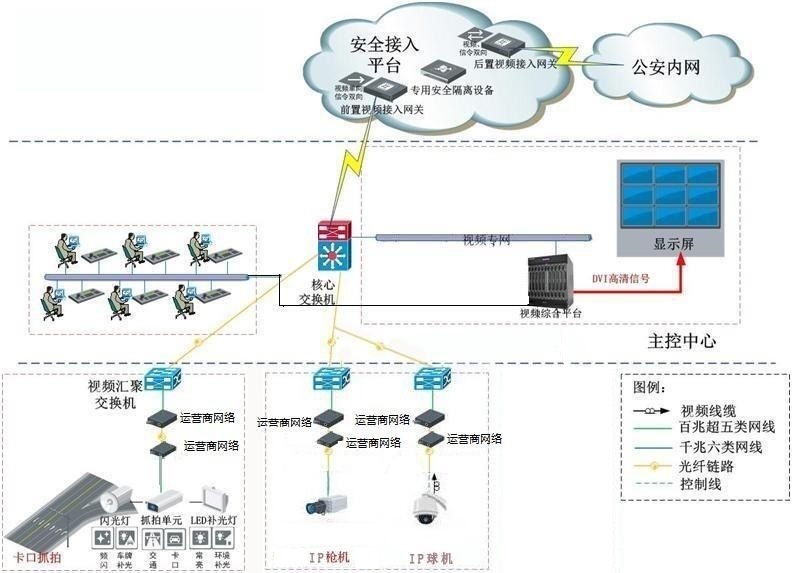 二、各系统组成、功能及技术要求2.1视频监控方面应用主要功能（1）实时视频调阅（指定点、分屏、轮巡等）；（2）视频录像调阅（按点位、按时间、按事件等）；（3）监控点云镜控制（方向控制、镜头伸缩、焦距、预置点、巡航、红外等外置设备等）；（4）视频图像抓拍（手动、告警、智能分析等）；（5）监控点告警设置（移动侦测、遮挡、模糊、输入/输出信号量等）；（6）监控点智能视频分析设置：周界智能（越界、进入、离开等）；目标跟踪（徘徊、移走、出现等）；目标识别（车辆、人脸等）；（7）视频和前端告警联动：传感器告警联动；告警主机/系统联动；手动报警联动；视频告警联动；（8）固定摄像机具备车辆捕获功能视频监控系统设备参数要求视频监控系统的前端摄像机采集监控区域的视频信息后，通过传输设备将视频信号传输到运营商机房进行存储。视频监控前端主要由摄像机（枪机、球机）、镜头、护罩、支架和补光灯等功能单元组成同时还包括监控箱(内装防雷模块、电源、传输设备和机箱环境监测设备等)、立杆和其他土建配套设施。2.1.1.1  200万像素高清枪式摄像机传感器：≥1/2" Progressive Scan CMOS；分辨率：1920×1200@25fps照度：彩色:0.001 Lux @(F1.2，AGC ON),黑白:0.0001 Lux @(F1.2，AGC ON)视频压缩标准：H.265/H.264/MPEG4/MJPEG支持车辆抓拍并自动识别车牌号码，机非人检测，车型，车身颜色，安全带，人脸抠图，遮阳板等车辆特征识别；支持结构化信息上传；车辆抓拍率：≥90%，车牌识别率≥90%，可识别车标，车身颜色，车型检测，包括：两厢轿车、三厢轿车、小型轿车、客车、中型客车、面包车、大货车、中型货车、小货车、SUV、MPV、皮卡；支持车辆子品牌识别检测功能，支持特殊车牌识别功能，包括农用、民航、港澳、使馆车、新能源车等支持断电记忆功能，在摄像机掉电或者重启后可以保存之前的配置信息；在设置登入密码时，应具有复杂度安全提示功能；▲含双层护罩、万向节、电源、摄像机内置或者外置防雷模块、防水软管、16MM、20MM、25MM、35MM等定焦镜头2.1.2.2  200万像素星光级红外网络球机视频输出支持1920×1080@60fps，1280×720@60fps，分辨力不小于1100TVL；≥22倍光学变倍；支持最低照度可达彩色：≤0.0007Lux；黑白：≤0.0001Lux 。支持软硬件透雾启动设置。水平旋转范围为360°连续旋转，垂直旋转范围为-15°~90° 球机应具备本地存储功能，支持SD卡热插拔，最大支持256GB 支持区域入侵、越界入侵、徘徊、物品遗留、物品移除、人员聚集、快速移动、进入区域、离开区域等行为分析功能；在设置登入密码时，应具有复杂度安全提示功能；支持256条巡航路径，每条巡航可添加32个预置点；室外球机应具备较好防护性能，支持IP67。▲含安装支架、电源、摄像机内置或者外置防雷模块、防水软管等2.1.2.3  200万红外枪式摄像机采用200万像素，≥1/2英寸CMOS图像传感器；最低照度彩色：≤0.001 lx，黑白：≤0.0001 lx；支持H.264、MJPEG视频编码格式红外补光距离不小于150米；支持IP地址获取和IP地址搜索和；1路报警输出接口、1路音频输入接口、1路音频输出接口；在设置登入密码时，应具有复杂度安全提示功能；支持IP67防护等级；▲含护罩、镜头、万向节、电源、摄像机内置或者外置防雷模块、防水软管等。2.1.2.4高空全景瞭望球机自带镜头，另配4个图像采集模块，可输出1路主视频图像和1路180°辅视频图像（由4个图像采集模块输出的视频图像拼接而成）。拼接后的辅视频图像：水平视场角为180°，垂直视场角为80°；摄像机靶面尺寸≥1/2英寸同时具有1个RJ45网络接口和1个光纤接口，通过RJ45网口或光纤接口可同时访问主视频图像和拼接后的辅视频图像。主视频图像：1920×1080，辅视频图像：4096×1800主视频支持37倍光学变焦。最低照度彩色：≤0.001lx；黑白：≤0.0001lx支持宽动态100dB。支持五码流技术，五码流可同时输出，主视频和辅视频的五码流可分别同时输出，主视频图像主码流最大1920x1080@50fps，辅视频图像主码流最大4096x1800@25fps；在设置登入密码时，应具有复杂度安全提示功能；▲含安装支架、电源、摄像机内置或者外置防雷模块。2.1.2.5高清网络筒式摄像机≥1/3英寸CMOS图像传感器；≥300万像素,支持H.265及H.264编码；水平视场角不小于60°；支持数字宽动态；最大红外监控距离：50米；支持多种异常检测，网络断开，IP冲突，非法访问，电压异常报警；支持多种智能功能，区域入侵，绊线入侵，物品遗留，物品搬移，场景变更，人脸检测，人员聚集，徘徊检测，快速移动，停车检测支持DC12V供电方式，宽压设计；支持IP67防护等级，防浪涌，防静电，防雷设含护罩、镜头、电源、万向节、摄像机内置或者外置防雷模块、防水软管等。2.1.2.6高清网络半球摄像机≥1/3英寸CMOS图像传感器；≥300万像素,调整角度 水平:0°~355°;垂直:0°~ 75°;旋转:0°~355°；视频压缩标准 H.265 / H.264；最大红外监控距离：30米；支持DC12V供电方式；支持128G SD卡；含镜头、电源、摄像机内置或者外置防雷模块等。2.1.2.7红外网络半球≥1/3英寸CMOS图像传感器；≥300万像素,焦距：2.8mm～11.2mm；支持4倍光学变倍；支持WIFI连接；SD卡本地存储，最大支持128G；支持区域入侵、越界、音频异常、移动侦测等行为检测；含镜头、电源、摄像机内置或者外置防雷模块等。2.1.2.8云台摄像机≥1/2.8" CMOS图像传感器；≥300万像素,支持最低照度可达0.05Lux/F1.6(彩色),0.01Lux/F1.6(黑白)；焦距：5mm-94mm；光学变倍≥20倍；水平方向0~360°旋转，垂直方向-45°～90°；达到IP66防护等级；含镜头、电源、摄像机内置或者外置防雷模块等。2.1.2.9普通监控 LED补光灯产品符合GAT1202-2014 交通技术监控成像补光装置通用技术条件。LED光效：≥70Lm/W；光通量：≥3600Lm；色温:≥5700K；LED灯珠数量：≥16颗；使用寿命：≥50000小时；光斑大小：10M左右（20M处）；工作电压：AC220V/50HZ；工作温度：-20°C～+70°；灯具补光区域为基准轴左右12°，补光照度基准轴上≥25lx，补光区域补光照度≥14lx。补光装置最大不超过60w。产品需提供公安部交通安全产品质量监督检测中心提供的检测报告。2.2人脸抓拍系统技术要求人脸识别系统功能视频侦查技术作为公安部提倡推广的继刑侦、技侦、网安之后的第四种主要应用技术，其中人脸识别是视频侦查技术中最核心的内容，在实际案件侦破中起到了巨大的作用。动态人像卡口系统的主要功能有：实时监控、路人捕获抓拍、布控与查询、路人库检索、过人轨迹追踪等。系统既能提供事中处理的重点人员布控，也能提供事后的路人检索、报警信息查询等，帮助公安客户控制重要点位的人员出入情况。人脸识别系统建设标准架设要求摄像头的yaw旋转（绕Y轴旋转）角度为0，即左右方向的倾斜角为0度。否则，拍摄到的不是人的正脸而是带有角度的侧脸。要求摄像头与人脸的水平距离在4.5-10米之间，并且摄像头到人脸的俯角在10°到15°之间（假定人脸的高度为1.7米）。因此，当摄像头与人脸的水平距离为4.5米时，摄像头的高度应当在2.5-2.9米之间；当摄像头与人脸的水平距离为10米时，摄像头的高度应当在3.5-4.4米之间。光照需要满足三个条件：（1）要求行人面部区域正面光照强度100lux及以上（lux是光线的强度单位，可以通过测光仪在现场测量得到。参考值：50W的日光灯在2米处的照度约为200lux）；（2）行人左右侧光照强度差不超过一倍；（3）行人背面光照强度不超过正面光照强度的两倍。如果现场的光线不满足上述任意一条要求，则需要通过遮挡光或者补光的方法优化现场的光照条件。人脸识别摄像机参数要求1/2.8英寸及以上，逐行扫描CMOS支持P-Iris镜头支持远程背对焦；（出具厂家证明文件）最低照度：彩色 0.11Lux F1.3/黑白0.01 lux F1.3支持多次曝光的宽动态，强光抑制，动态范围可达120db支持Zipstream技术；（出具厂家证明文件）摄像机同时支持双向全双工音频。内置麦克风、 1个3.5 mm音频输入、1个3.5mm音频输出接口，音频编码方式需同时支持 AAC LC 8/16/32/48 kHz, G.711 PCM 8 kHz, G.726 ADPCM 8 kHz且可以任意手动切换。（出具厂家证明文件）摄像机支持前端嵌入式智能分析，摄像机可开放接口根据用户需求选择第三方智能分析模块上传至摄像机，利用摄像机进行分析。（需要厂家证明文件）摄像机同时支持8-28VDC和 POE两种供电方式,最大功耗6.8W监视分辨力：中心分辨力大于等于1000线，边缘大于等于700线（须提供公安部权威机构出具的检测报告以备查证）亮度鉴别等级：大于等于11级，最低可用照度：A级（须提供公安部权威机构出具的检测报告以备查证）低照度能力：在输出图像分辨力不低于规定摄像条件下的分辨力70%，亮度鉴别等级应大于等于6级（彩色模式、F2.0、电子快门1/50秒、帧累积关闭）的条件下，最低照度应小于0.68LUX（须提供公安部权威机构出具的检测报告以备查证）▲含护罩、万向节、电源、摄像机内置或者外置防雷模块、防水软管、3.6~12MM或者11~40MM变焦镜头等2.3卡口系统技术要求针对不同场景和车道数量，系统前端采用300万像素或700万像素高清CCD网络摄像机，采用CCD+ISP+DSP结构，集图像采集、图像处理和车牌识别于一体，在图片抓拍后可直接进行车牌识别，并实现全景录像。系统功能要求系统功能及性能规划严格按照公安部颁标准《公路车辆智能监测记录系统通用技术条件》（GA/T 497-2016）中的有关规定执行，并合理应用科技进步成果提升整体系统性能，同时根据公安交警部门的具体业务应用需求，对数据进行深度挖掘，实现具有行业针对性的业务功能扩展。系统具有公安部检测中心出具的《公路车辆智能检测记录系统》检测报告。具体功能如下：1、车辆捕获功能系统通过视频检测方式实现车辆捕获功能，能对所有经过车辆进行捕获，除了能够捕获在车道上正常行驶的车辆外，还具备捕获跨线行驶及逆向行驶车辆的功能。在正常车速范围内的监控区域规范行驶的车辆图像捕获准确率达95%以上（在路面完好的情况下）。2、车辆图像记录功能系统能够准确捕获、记录通行车辆信息。记录的车辆信息除包含图像信息外，还包括文本信息，如日期、时间（精确到毫秒）、地点、方向、号牌号码、号牌颜色、车身颜色等。车辆信息写入关联数据库，并将相关文本信息叠加到图片上。3、智能补光功能系统综合考虑了车辆前挡风玻璃对光线的反射特性、贴膜情况、环境光线照射情况，采用了特殊的滤光镜头、专门的成像控制策略和补光方式，同时安排了合理的设备布设方式，使得系统全天候对各类车型都能有效解决前挡风玻璃反光和强光直射等问题，确保车身、车牌都清晰可辨。采用补光灯和摄像机成像控制模块之间的反馈控制技术，满足夜间拍摄要求。采用强光抑制技术，避免强逆光、强顺光环境下对拍摄造成的影响。4、车辆牌照自动识别功能系统可自动对车辆牌照进行识，包括车牌号码、车牌颜色的识别。5、车身颜色识别功能系统可自动对车身颜色进行识别，可供用户根据车身颜色来查询通行车辆，为公安交通管理和刑侦案件侦破提供了科技新手段。系统支持车身颜色识别，包括：白，灰(银)，黄、粉、红、绿、蓝、棕、黑、紫、青。6、车型判别功能系统采用车牌颜色和视频检测技术结合的方法对车辆类型进行判别，可对车型进行分类判别，包括：轿车、小型轿车、客车、中型客车、面包车、大货车、小货车、SUV-MPV、皮卡。7、车标识别功能系统采用视频检测技术对车标进行识别，应对车标进行识别，可供用户根据车标来查询通行车辆，为公安交通管理和刑侦案件侦破提供了科技新手段。8、车辆子品牌识别功能系统采用视频检测技术对车辆子品牌进行识别，可供用户根据车辆子品牌来查询通行车辆，为公安交通管理和刑侦案件侦破提供了科技支撑。9、未系安全带检测功能系统采用视频检测技术，对未系安全带行为进行检测，为交警查处未系安全带违法行为提供了科技新手段，从而规范驾驶人安全驾驶行为。10、人脸特征抠图系统采用视频检测技术对驾驶室人脸特征进行检测，并将人脸特征抠出，为公安交通管理和刑侦案件侦破提供了科技手段。11、打开遮阳板检测系统采用视频检测技术对打开遮阳板进行检测，为公安交通管理和刑侦案件侦破提供了科技新手段。12、接打电话检测系统采用视频检测技术，实现对前排驾驶人接打电话状态的检测，为规范驾驶人安全驾驶行为提供威慑新手段。13、数据断电续传功能系统支持断电续传功能。网络传输通道故障时，前端控制主机能在一定时间内临时缓存完整的数据信息，当通信恢复以后，临时存储的数据能自动续传，补录到中心管理平台集中存储。续传策略有两种：历史数据优先上传、最新数据优先上传。14、图像防篡改功能系统记录的原始图像信息具备防篡改功能，避免在传输、存储、处理等过程中被人为篡改。15、网络远程维护功能系统预留了时间校正接口、参数设置接口、运行情况的诊断接口和恢复接口，可对前端设备进行设置、调试及维护。管理员可以实时查看前端设备的运行状态。可通过网络实现远程维护、远程设置和远程升级等功能。卡口产品设备参数要求系统采用300万和700万高清卡口系统，系统触发方式采用视频检测的模式，每台300万高清卡口抓拍单元能够抓拍1-2条车道，700万高清卡口抓拍单元能够抓拍1-3条车道。2.3.3.1 300万卡口抓拍机采用≥1/2英寸CCD，300万像素,分辨率：2048×1536,具有不同分辨率图像设置功能、实时网络数字视频监控功能，内置深度学习算法，具备视频识别功能，支持车牌识别、视频触发、车身颜色识别、车型识别、车标识别和通行车辆信息捕获，支持闪光灯触发，图片支持前端存储，断电续传、保证链路故障时数据不丢失，内置32G SD卡；内置AI芯片，支持深度学习算法，车辆抓拍率：≥95%，车牌识别率≥95%，可识车标，车身颜色是识别率≥85%；可支持车型识别，包括：两厢轿车、三厢轿车、小型轿车、客车、中型客车、面包车、大货车、中型货车、小货车、SUV、MPV、皮卡。在设置登入密码时，应具有复杂度安全提示功能。▲含摄像机（带内置偏振镜）、室外防护罩、网络防雷器、电源适配器、安装万向节、防水软管、16MM、20MM、25MM、35MM等定焦镜头等2.3.3.2 700万卡口抓拍机：采用≥1英寸CCD,≥700万像素, 分辨率：3392(H)×2008(V)；图片分辨率3392*2008、2752*2008、1600*1200、1280*720；具有不同分辨率图像设置功能、实时网络数字视频监控功能，内置深度学习算法，视频识别功能，支持车牌识别、视频触发、车身颜色识别、车型识别、车标识别和通行车辆信息捕获，支持闪光灯触发，图片支持前端存储，断电续传、保证链路故障时数据不丢失，内置32G SD卡；车辆抓拍率：≥95%，车牌识别率≥95%，可识别车标、车身颜色、车型，车身颜色是识别率≥85%；可支持车型识别，包括：两厢轿车、三厢轿车、小型轿车、客车、中型客车、面包车、大货车、中型货车、小货车、SUV、MPV、皮卡。在设置登入密码时，应具有复杂度安全提示功能。▲含摄像机（带内置偏振镜）、室外防护罩、网络防雷器、电源适配器、安装万向节、防水软管、16MM、20MM、25MM、35MM等定焦镜头等2.3.3.3卡口补光灯选择高亮度LED常亮灯要求与高清成像设备（即抓拍摄像机）兼容LED光效：≥120Lm/W光通量：≥ 2800Lm色温:≥5700KLED灯珠数量：≥16颗使用寿命：≥50000小时光斑大小：3.5M/20M工作电压：AC220V/50HZ工作温度：-20°C～+70°环保措施：采用自主研发反射器，光能利用率高，严格控制光斑发散角，减小光污染控制方式：无车辆通过时，低亮，减小光污染，抓拍补光时，增亮，保证抓拍效果灯具设计需采用防炫目设计，指向性补光，发射角小。补光区域为基准轴左右5°，光照峰值照度基准轴上≤130 lx，平均照度基准轴上≤25 lx。补光装置每车道功率宜≤5w▲产品需提供公安部交通安全产品质量监督检测中心提供的检测报告。▲产品符合GAT1202-2014 交通技术监控成像补光装置通用技术条件2.3.3.4卡口闪光灯选择窄脉冲智能补光灯要求与高清成像设备兼容色温：≥4000K回电时间：≤60ms单次闪光曝光指数（1m@ISO100）：≥4525米处（抓拍位置）光斑大小：≤7.5m衰减度：补光1000万次以后亮度衰减不高于20%能量：≤30焦耳/次(节能及防光污染需要)工作温度：-10°C～+70°环保措施：采用有效隔离措施，防止光污染，对驾驶员视觉无干扰，确保行车安全。灯具设计需采用防炫目设计，指向性补光，发射角小。补光区域为基准轴左右10°，基准轴上光照度≥1700 lx，补光区域最小光照度≥1000lx。补光装置需保证车辆密集通过时无漏拍，连续两次补光之间的时间间隔＜100ms，点亮时间0-2ms可调。▲产品需提供公安部交通安全产品质量监督检测中心提供的检测报告。2.4视频专网技术要求（1）网络带宽要求：由运营商自行组网，组建视频以太专网(费用包含在光纤租用链路里)来传输视频图像，节点汇聚后采用千兆传输链路上传至运营商机房存储系统，运营商机房再通过万兆光纤接入到椒江分局中心机房。前端视频图像采集设备到后端机房交换机之间的传输网络包括传输光缆、光转换设备、前端汇聚/分线设备、尾纤跳线等由投标人自行负责。（2）网络传输质量要求基本要求依据GB28181中的相关内容：a.	网络传输协议要求 联网系统网络层应支持 IP 协议，传输层应支持TCP 和UDP 协议。 b.	媒体传输协议要求 		视音频流在基于IP的网络上传输时应支持RTP/RTCP协议； 视音频流的数据封装格式应符合标准要求。 c.	信息传输延迟时间 当信息（包括视音频信息、控制信息及报警信息等）经由 IP 网络传输时，端到端的信息延迟时间（包括发送端信息采集、编码、网络传输、信息接收端解码、显示等过程所经历的时间）应满足下列要求： 前端设备与信号直接接入的监控中心相应设备间端到端的信息延迟时间应不大于2s； 前端设备与用户终端设备间端到端的信息延迟时间应不大于4s。 d.	网络传输带宽 联网系统网络带宽设计应能满足前端设备接入监控中心、监控中心互联、用户终端接入监控中心的带宽要求，并留有余量。e.	网络传输质量 联网系统IP网络的传输质量（如传输时延、包丢失率、包误差率、虚假包率等）应符合如下要求：网络时延上限值为400ms； 时延抖动上限值为50ms； 丢包率上限值为1×10-3； 包误差率上限值为1×10-4。（3）本期建设的高清视频系统拍摄的图片、视频、数据须保证按照业主提供的标准有效接入台州市公安局椒江区分局指定平台。其中视频、图像、数据通过视频专网汇聚后，集中存储于台州市公安局椒江区分局指定机房。（4）前端设备网络安全接入及数据安全要求交通技术监控设备和系统必须严格遵循《公安信息通信网边界接入平台安全规范》（公科信[2011]5号）接入公安信息网络，数据必须符合公安保密安全要求，数据未经业主同意不能挪作他用。2.5存储2.5.1总体要求2.5.1.1系统概述在视频监控领域的十余年间，历经模拟监控、数字监控和网络监控，一直致力于为客户提供专业的一体化视频监控解决方案。结合现在监控市场的应用需求，推出了存储设备嵌入平台软件的整体解决方案。存储单元不仅仅是独立的存储，而是与平台和设备紧密相连，实现了集录像、浏览、下载、回放、联网等功能于一体的网络视频监控存储系统。系统主要由硬件平台和存储软件模块组成，并根据智能化监控的应用需求，融合对车牌识别、人脸识别等业务数据的存储。网络存储产品是基于IP网络的海量存储系统，为用户提供高性价比、稳定可靠的媒体数据存储，专门应用于视频监控行业。根据不同的应用场景，有多个产品系列可供选择。所有系列均根据视频监控媒体存储的特点（写多读少、基本无修改、数据量大、稳定性要求高等）进行特殊优化处理。均采用模块化设计，冗余电源，冗余风扇，部分型号采用冗余控制器，支持热插拔。所有产品型号均支持nView平台统一网管。系统内部数据采用块式组织，无文件系统，永无碎片。可方便实现录像的快放、慢放、拖放、单帧放，还支持秒级定位与秒级时移回放。2.5.1.2系统组成1、存储主机+存储存储软件模块2、企业级4T硬盘2.5.1.3系统拓扑图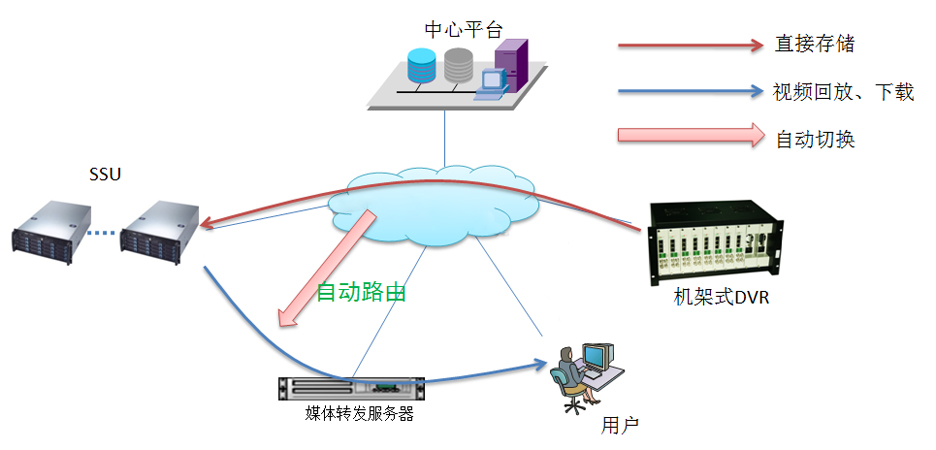 2.5.2系统配置原则存储器标配安装16块4T硬盘，总容量为64T，其中2块硬盘热备，1块的空间用于校验，其有效数据存储容量为52T。考虑到硬盘的标称容量和实际使用容量有偏差，格式化后应按每个存储实际使用90%计算容量，所以每个存储实际使用的存储空间为46.8T。图片存储按照46.8T计算，录像存储应用时为考虑SSU安全性和临时扩容以及录像冻结，应另外冗余容量。本项目要求视频录像存储时间不得小于31天，图片存储时间不得小于6个月，过车记录和操作日志存储时间不得小于3年。2.5.3系统实现功能1、存储支持读写属性配置，对于一些突发情况时需要对整台存储进行保护时，可方便配置“只读”属性。对于重要的录像，系统支持冻结功能，防止循环录像时对重要录像数据的覆盖。2、前端设备优先直接连接存储进行录像，如果设备直接访问存储不通时，系统将通过媒体转发服务进行录像存储。在用户访问存储的录像时（回放、下载），系统优先选择用户直接连接存储；如果用户和存储之间链路不通，系统将通过媒体转发服务器进行自动路由。3、系统具有RAID保护机制，并支持“N+M”集群部署，具有较高的稳定性和可靠性,应具有一定容量的自动冗余备份能力。一旦检测到主用存储故障时，录像将直接切换到备用存储。在主用存储恢复后，重新切换相应录像。4、设备正在录像时，如果由于线路或平台的原因导致连接中断。存储设备具有掉电保护功能，掉电时录像数据不会丢失和损坏，恢复供电后能自动进入正常工作状态；支持直写，在与流媒体服务断线情况下能保持存储功能不受影响；避免长期循环复写产生的 文件碎片问题。5、系统支持录像在线剪辑功能，用户在可以随意标记和记录感兴趣的录像片段。这些片段可以进行编辑，回放和下载。支持快速定位、回放和下载满足业务应用需求；支持录像锁定/解锁，保障重要数据不被覆盖。存储支持系统统一网管，系统的录像情况、运行状态一目了然。2.5.4 与台州市天网工程视频作战侦查平台的无缝对接台州市天网工程视频作战侦查平台已正常运行多年，为保证系统的正常运行，故要求新接入的机架式SSU存储机头能与天网平台无缝对接，接入前需进行兼容性测试，由椒江公安分局协调平台承建厂家安排，给予测试是否通过证明。测试不能通过的，不予以入围或视为无效标。原已经接入台州市天网工程视频作战侦查平台的存储可不再安排测试。椒江2.6机房建设2.6.1总体要求为保证社会视频监控系统的安全可靠地运行，机房要求至少符合以下标准：《标准电子计算机机房设计规范》（GB50174-1993）《电气装置安装工程接地装置施工及验收规范》（GB50169-1992）《计算机场地通用规范》（GB/T2887）《民用闭路监视电视系统工程技术规范》（GB 50198）2.6.2环境要求机房工作环境要求参照GB标准B类机房为主要建设标准，标段二投标方投标时应提供机房标准相关资料并事先由甲方确认（允许向第三方租赁，投标前应预先签订租赁框架协议），各项具体技术指标如下： 环境要求：开机:温度：夏季22±2℃，冬季20±2℃,变化率<5℃/h,要不凝露湿度：45%--65%停机:温度：5℃-----35℃,变化率<5℃/h,要不凝露湿度：40%--70%尘净度：粒度<0.5μm个数<10000粒/dm3供配电要求：电压380V/220V电压变动范围220V±2%频率变化范围50Hz±0.2波形失真率<±5%瞬间电压波动不超过220V±15%,且在3个周期内恢复。器材选用安全可靠，考虑最恶劣情况的安全。照明要求：地面0.8m处>220Lx，禁止使用电感整流器主要工作区和基本工作区的平均照度应不低于300LUX机房内应无眩光应急事故照明:照度应为普通照明照度的1/10应急疏散照明：照度应大于等于5LUX因招投标尚未完成，投标前由甲方组织人员对现有机房状况进行现场勘察，重点了解原有监控设备使用情况，设备包括机柜、传输设备、网络设备、存储设备。2.6.3供电要求1、机房应独立供电，设备供电和空调照明供电必须分为两个独立回路；2、应配备不间断供电系统（UPS或通信直流供电系统），采用双回路供电和备用发电设备的机房，UPS系统或通信直流供电系统设计后备时间不小于4小时；按本次规划的设备总用电量的1.3倍以上进行预留；3、稳态电压偏移范围±5％；稳态频率偏移范围±0.5Hz；电压波形畸变率不大于5%2.6.4接地电阻机房的防雷和接地设计，应满足人身安全及电子信息系统正常运行的要求，并应符合现行国家标准。联合接地电阻不大于1Ω；安全保护接地电阻不大于4Ω；防雷接地电阻不大于4Ω。2.6.5消防要求消防应符合国家消防规范的有关规定，机房应当具有相应的消防灭火系统，并具有火灾报警系统，且火灾报警系统应与灭火系统联动。2.6.6动力环境监控系统具有动力环境监控系统，对机房的温度、湿度、电力供应、设备运行状态等进行及时监控；全部机房的监控系统需实现集中控制。2.6.7其他要求机房面积、空调容量、供配电容量等应充分考虑今后系统扩展要求。2.7杆件及机箱2.7.1监控立杆技术要求墙杆及抱杆墙杆及抱杆外挑1-4m，采用防腐镀锌管，可采用法兰连接，热镀锌喷塑、焊接双面全焊，杆件要求与周边环境协调，杆件安装稳定，不能产生严重晃动。立杆监控立杆设计需要考虑整体杆件的设计、立杆材质、杆型、焊接工艺、表面处理以及杆体颜色等。（1）立杆杆型设计主杆型为八角杆及等径圆杆两类。主杆高度为4m和6m两类，支臂长度根据现场实际统计数据为准。主杆为一体式，立杆下端管径与上端管径视立杆高度、挑臂长度而定。（2）立杆材质监控杆立杆杆体选择优质的Q235B钢材一次成型，壁厚不低于4mm；监控杆支臂横杆采用镀锌钢管，或者根据需要加工成异型杆体后镀锌，壁厚不低于3mm。（3）立杆焊接工艺主体杆的焊接采用自动合缝埋弧焊接，焊缝均匀，连续美观，渗透强，一次成型。其余零部件的焊接采用二氧化碳保护焊接。焊接尺寸符合设计要求，焊缝金属表面的焊波均匀，不得有影响强度的裂纹、夹渣、焊瘤、烧穿、未融合、弧坑和针状气孔，并且无褶皱和中断等缺陷。焊缝区咬合深度不允许超0.5mm，累计总长不得超过焊缝总长的10%。角焊缝的焊角高度应为3-6mm，焊角尺寸不小于设计尺寸。整个杆体无漏焊，焊缝平整，无焊接缺陷，焊缝质量达二级，符合JB/ZQ4000.3-86的要求。整个杆体焊缝突起部分与杆体整度误差应不大于正负1mm。焊接材料即焊条的选择应根据GB5117-85中的相关规定采用E4303型。杜绝使用药皮脱落、焊芯生锈或者受潮的焊条以及带锈的焊丝。（4）立杆表面处理杆体表面处理采用内外热浸锌工艺和静电喷塑工艺镀锌层表面应光滑美观，无褶皱、流坠及锌瘤、起皮、斑点、阴阳面缺陷存在。镀锌层附着力测试要求。喷塑层附着力要求达到GB9286-880级。针对椒江地区防腐、防锈、防酸雨特点，此设计中按以下增强标准规范防腐要求：增加热浸镀锌层的厚度业内镀锌层厚度通行标准为65μm，本次项目镀锌厚度要求达到85μm以上。喷塑处理选取用优质户外塑粉，对已浸锌杆体进行静电喷塑处理。这不仅可以增强杆体的防腐性能，同时还可以增加杆体的光滑度和色泽度，达到与城市建筑和规划完美融合的实际效果。（5）杆体颜色设计监控杆杆体的设计整体上要求流畅和谐，用色结合周边环境，使杆体能较好的融入城市景观，并成为城市独特的风景线。本次项目选定标准灰、乳白、深灰三种为基本色调。（6）立杆基础设计安装立杆的路口必须先灌筑基础。其中基础分三种规格1.0*1.0*1.2米、1.2*1.2*1.5米与1.6*1.6*2米。主要针对立杆高度4米，主杆挑臂8米以下（含8米）3米以上，采用小基础（即：1.0*1.0*1.2米），针对主杆高度6米，挑臂6米以下（含6米）采用中基础（即：1.2*1.2*1.5米）。臂长在7米（含7米）采用大基础（即：1.6*1.6*2米）。以上的基础设计，必须按照国家标准附合能够承受当地台风等恶劣环境。每个立杆基础边设置接线手井(手井尺寸及工艺材料见施工图大样图），井盖采用水泥井盖，井盖上写有“公安”字样。采用水泥井盖可有效减少被盗的风险。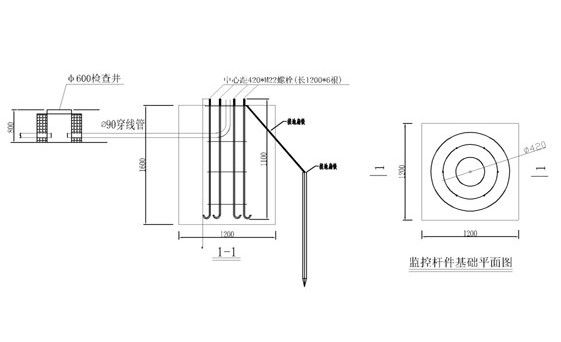 基础平面示意图2.7.2箱体技术要求通过对运行维护需求、椒江区地理环境和气候、安全性、稳定性分析新建室外机箱应采用智能机箱。具备防雨、防尘、通风散热、耐老化、防锈、耐酸碱腐蚀、智能控制、快速安装等特点，智能机箱内包含：（1）市电进线2P/32A空开,三孔插座（2）防雷装置（3）智能控制单元（4）光纤终端盒（5）温控风扇（6）防盗门磁及其它附属产品智能机箱应具备功能：用电监控：具备设备供电的智能化监控，实时监控总体供电电压、电流情况，以及各接入设备的工作状态。故障检测：支持摄像机、光传输设备故障分析；可设置自动修复策略，在光传输设备异常时自动重启设备修复。智能温控：具有机箱内温度检测功能，可实现联动对热交换风扇进行温控启动，可远程设定温度联动值，并实时检测热交换风扇的工作状态，风扇故障时发出故障报告。箱体防盗：实现对箱门状态检测，防止配电箱被异常撬开、箱内设备被盗；支持巡检模式，巡检结束后自动恢复布防状态，不需要人工干预。智能机箱工艺要求：（一）机箱机械设计（1）空间尺寸箱体应与杆体大小协调，应保证有充足的空间，方便设备安装和维护。（2）箱体材料箱壳采用≥1.0 mm（其中门厚为≥1.2mm）201不锈钢；露天防雨设计；隔板采用镀锌板；箱体外应标有公安部门专用标识、摄像机编号等信息。（二）机箱电气设计（1）本次项目点位供电均要求在公共接火点上进行取电作业。（2）提供4路220V交流输出给补光灯、闪光灯、摄像机、光传输设备供电。每路接口需经过智能控制单元控制输出，最大可支持10A工作电流，需提供相关检测机构提供的检测报告。（3）智能控制单元支持箱内电压、电流监测，每路接口支持定时控制、远程控制、联动控制；定时控制不依赖于监控中心，在网络中断的情况下仍然可以按计划执行。支持摄像机工作状态检测，在摄像机死机或网络中断时，管理平台自动告警提示，每个智能控制单元至少支持6路摄像机工作状态检测，提供软件界面截图。（4）支持补光灯工作状态检测，对应白天异常开启、晚上无法开启的补光灯进行告警提示。（5）智能控制单元工作温度范围-40℃～+80℃，工作电压范围100～250V，需提供相关检测机构提供的检测报告；尺寸不超过165×115×65mm，采用导轨式安装。 （6）箱内安装散热风扇，当箱内温度超过设定值时，自动启动风扇进行降温；支持远程多点位批量调整温度设定值；支持箱内风扇工作状态检测，风扇不工作或工作异常时，管理平台主动告警提示。（7）提供箱体防盗功能，箱门被打开时，管理平台主动告警提示；可设置运维过程中自动撤防布防，可设定临时撤防时间限制，超过临时撤防时间后自动布防，无需人工操作；后台有详细的箱门打开及关闭记录；在网络中断情况下，前端需能够本地存储箱门打开记录，待网络恢复后自动上传到管理平台。（8）具有箱内光传输设备状态监测功能，当光传输设备工作异常时，在1分钟内能够自动重启光传输设备进行网络状态修复，重启间隔不超过30秒，重启次数不超过3次，避免损坏光端机。（9）配套防雷器:标称工作电压：AC220V;最大持续工作电压Uc：220/275V AC;标称放电电流In：20kA;最大放电电流Imax：40kA。（三）管理平台（1）支持内嵌离线地图功能。支持地图漫游功能，可放大、缩小、拖动查看地图，地图图层不少于5层，可放大查看到街道级别。地图上标记设备位置和名称，设备异常时在地图上通过标记显示。（2）具有集中管理平台，实现前端设备箱及设备的远程集中监控，通过管理平台软件，管理人员可实现对前端设备的管理，远程实时查看前端设备运行情况，操作设备供电状态。当前端设备出现异常时，可通过邮件、声光、语音等多种形式通知管理人员，并形成派工单，通知维护人员及时进行故障排除；（3）集中管理平台具有视频在线率统计报表、告警记录、历史记录、故障统计分析报表、操作日志记录功能，提供软件界面截图。（4）集中管理平台具有电子地图显示功能，电子地图上直观显示每个机箱的位置对应的摄像机实时视频，提供软件界面截图。2.7.3防雷接地防护1、杆件应安装保护地线，保护地线应与接地体有效连接，接地电阻应小于10Ω。杆件和机箱应统一接地。2、设备机箱的专用接地铜排应与接地体有效连接，接地电阻应小于10Ω，引入设备机箱的接地线应使用软铜绞线，其截面不得小于16mm2。3、接地体施工应符合《电气装置安装工程接地装置施工及验收规《GB50169-2006》的规定。4、在监控设施中，系统等所使用的采集设备都是摄像机，均安装在较高的支架上，易受直击雷；摄像机电源线由分电箱外线引入，存在电源线过电压威胁；为防止雷击的损害，前端所有的设备（包括摄像机、辅助光源设备等）均可靠有效接地，机箱内电源安装电源避雷器并接地，并有过流过压保护装置，摄像机视频信号安装视频信号防雷器，使系统的防雷保护至少达到2 级以上防雷水平；在中心机房与摄像机之间的视频和控制信号使用光纤到达光纤通信端设备，进行光电转化后，存在信号线过电压的威胁；故防直击雷过电压以及电源线、信号控制线过电压的防雷和接地系统必须符合《建筑物电子信息系统防雷技术规范》（GB50343-2004）、《民用闭路监控电视系统工程技术规范》（GB50198-1998）、《电气装置安装工程接地装置施工及验收规范》（GB50169-2006）等规范标准要求。5、接地体用于防止外界电压危害人身安全和对设备的损害，抑制电气干扰，保证设备正常工作，应满足如下安装要求；①应符合现行国家标准的有关规定，接地体/接地棒施工应符合《电气装置安装工程接地装置施工及验收规范》（GB50169-2006）的规定。②接地体安装点下方应无任何管道、线缆经过。③每根杆件应安装保护接地，保护接地应使用规格为50mm×50mm以上的镀锌扁角钢打入杆件开挖的基础坑底部以下不小于2米，然后用规格为40mm×4mm以上的镀锌扁钢与角钢妥善焊接，焊接处应作防腐处理，镀锌扁钢顶端要有接地端子，接地电阻应小于10Ω。6、其他要求防雷器的接地非常重要，如果接地没有做好，防雷器起不了自己的作用，所以一个良好的接地是相当重要的。本项目要求户外立杆的接地电阻小于10Ω，注意雨后不应立即测量电阻。如遇特殊岩层地质，经业主、监理单位商议后再定。2.7.4 防鼠要求本项目内、外场土建工程部分，应当采取一切必要的工程措施、并落实相关管理规定，杜绝鼠害威胁，具体包括：1、要做好窖井、机柜、杆件、管线、机房等区域的密封工作，严防对外漏洞；2、要严格落实设备安装、维护规定，切实杜绝施工、维护期间井盖闭合不严、机柜关闭不严等问题。2.7.5外场施工要求2.7.5.1基础施工要求1、道路监控立杆主要按照设计要求，监控立杆预埋件用混凝土浇灌，所配钢筋符合国标及受风要求。混凝土的配比和最小水泥用量应符合GBJ204-83的规定，混凝土等级不低于C20。2、预埋件地脚螺栓法兰盘以上的螺纹包扎良好以防损坏螺纹，根据预埋件安装图正确放置监控立杆预埋件，保证副杆的伸出方向与行车道垂直地脚螺栓作为主筋。3、监控立杆基础的混凝土浇注面平整度小于5mm/m2尽量保持立杆预埋件水平；预埋件法兰盘低出周围地面20-30mm，再用混凝土把加强肋盖住，以防止积水。4、杆旁、控制箱旁、电缆拐弯处、电缆管直线长度超过60米时或两端电缆管不在同一平面相距300mm以上时，必须设置手孔井；用砾石铺层作为渗水用；手孔井四壁抹水泥沙浆。手孔井应设置有专用标记“椒江公安”字样的井盖，井盖材质应采用钢纤维材料。5、地脚笼预埋时其方向应与底座法兰盘保持垂直。施工时如遇有平曲线路段，应注意调整预埋法兰盘的方向，使其纵向中心线与行车方向或监控区域保持一致。基础施工完毕，地脚螺栓外露长度应控制在80-100mm以内（地脚螺栓应排列成圆形），并以外露螺部分加以妥善保护，另外基坑应分层回填夯实。基础的钢筋笼应临时固定，同时确保钢筋宠的基础顶板平面水平，即用水平尺在基础顶板垂直两个方向测量，观察其气泡必须居中；监控立杆预埋件基础混凝土浇捣密实，禁止混凝土有空鼓。6、施工时要在预埋管口预先用塑料纸或其它材料封口，以防止混凝土浇捣时混凝土漏入预埋管中，造成预埋管堵塞；基础浇捣后，基础面必须要高于地平面5mm-10mm；混凝土必须要养护一段时间，以确保混凝土能达到一定的安装强度。7、基础施工应符合GA/T652的相关要求，还应符合本地建设、市政、交通、园林等相关部门的要求。2.7.5.2杆件的安装安装方式：通过基础螺杆与监控立杆法兰连接固定，安装位置和朝向按照《设计图纸》要求。杆件应在基础达到设计强度并经到货验收合格后，方可吊装。1、杆件吊装时应做好安全防护措施。安装时，支柱应处于正常工作位置，起吊点应位于支柱底部；安装完成后，支柱专用接地螺栓与保护地线应做可靠电气连接。支柱折倾方向应与道路或铁路平行，折倾范围内不得有障碍物。2、杆件安装前应现场查看，以确定立杆长度、基础大小和管线长度等，保证设备安装在正确位置。3、前端卡口杆件主杆应贴反光材料，防止杆件被撞及提醒驾驶人、行人避让。4、杆件及杆件上所有设备安装后，杆件主杆应与地面垂直，杆件副杆应与道路中心走向呈90度直角，杆件副杆与主杆呈91度-92度夹角。5、杆件副杆整体下边缘距离地面净空应不小于6米。安装后的设备和机箱不得侵入机动车道建筑界限以内，不得影响车辆正常通行，若安装在易受外力碰撞位置时，应有醒目提示标志。2.7.6项目实施深化设计要求投标人中标后，应提交完整的投标文件（含方案说明、图纸及投标报价明细清单等，纸质盖章文件和电子档文件）给业主、设计方及监理方，配合各方完成投标内容的确认。同时，应对初步设计方案及招标需求进行熟悉、消化，理解本项目的设计思路和建设内容，并结合设计单位提供的图纸完成外场的复勘及核对，配合设计单位完善设计图纸的工作。三、其他要求1、投标人所投设备货物的技术参数不应低于本项目的技术要求和档次。2、对上述采购物品需求、技术等有疑问或需要查勘现场的（包括图纸）请向采购单位咨询、索取。采购代理机构不负责此类问题的口头答复，若遇技术问题的具体更正将以正式的补充文件或者招标文件修订版形式发送投标人。采购单位的咨询电话详见前附表。3、这份规格书只是对一些原则性要求，并不是详尽的要求，上述功能要求内容中未列入，但投标人所报设备中为标准配置或应当具备的功能配置，应含在总报价中列出及加以说明，投标人保证系统建成后一次性通过验收及正常运行，否则造成系统不能正常运行，一切后果由中标人完全负责，并且总价不再调整。4、中标人须按国家有关规定及标准完成本次招标设备的供货、运输、装卸、就位、安装、调试、检测及通过有关部门验收、提供五年服务（从终验合格并整体交付使用之日起算）等各项工作，并保证设备使用的安全性能与检测结果的可靠性。中标人对中标设备使用的安全性能与检测结果的可靠性负全部责任。5、设备的完整性中标人所提供的设备必须是全新的、完整未拆封的、有效的、功能齐全的设备，所有设备及附件均须是从合法商业渠道获得的，并为原生产商出厂正品，所有的部件必须无任何缺陷。6、检测性能测试与验收中标人应提供设备的有效检验文件，经采购单位认可后，与合同的性能指标一起作为设备验收标准，采购单位聘请国家认可的有资质第三方计量部门单位对设备进行复检和性能测试，中标人应派出有经验的，高水平的技术人员协助此项工作。经采购单位组织设备验收合格后，双方共同签署验收合格证书，验收标准应符合有关规定。聘请第三方计量部门所有费用需要在投标时一并考虑。7、中标人须提供的技术服务中标人提供的设备需为原包装并同时提供相应的软件技术。中标人所提供的设备、软件，如涉及其他单位的专利权、知识产权等，应提供相应的使用授权书。中标人对一切可能的侵权指控负责。中标人应及时免费提供设备软件的升级，免费提供设备新功能和应用的资料。8、系统的基础施工工程，投标人须自行现场勘察，并根据现场实际情况优化设计方案（须满足招标文件与国家标准要求），自行确定工程量。9、投标人对在合同执行中，除上述费用及招标文件规定的由投标人负责的工作范围以外需要采购单位协调或提供便利的工作应当在投标文件中说明。10、招标文件技术部分提供提供的立杆杆件尺寸仅供参考，投标人应根据自身投标产品特性需要进行杆件规格设计，在工程实施过程中进行调整。招标文件点位清单中注明借杆/墙的点位，如在工程实施过程中无法借杆/墙安装时，可以进行增加杆件及相应基础、接地等配套。11、投标人在投标文件中应明确所选用材料、设备的品牌、厂家以及质量等级。12、中标人需在设备到货时提供设备出厂合格证明，原装正品证明（摄像机、补光灯、闪光灯、高清镜头、杆件、机箱、光纤传输设备、存储、服务器、交换机、中心机房设备须原厂商出具质保函，加盖原厂商合法代表公章），如果投标人不能提供以上证明及质保函，则采购单位可以按验收不予通过处理。13、采购单位一旦发现投标人存在提供假冒伪劣货物或不满足实际功能需求的设备等情况，投标人必须无条件予以更换，更换设备的技术参数不应低于本项目的技术要求和档次，并且承担造成的后果。14、根据本期天网视频建设整体要求，设备清单中如有缺漏，请投标人自行补足，投标人提供的设备清单必须能够完全实现整体要求，施工过程中发现因设备数量估算不足从而无法完整实现整体功能的，将由中标人出资补足（补足的设备技术参数不得低于投标承诺的同类设备），采购单位不再另行支付额外费用。15、中标人应承诺保护采购单位在使用合同产品或其任何一部分时不受第三方提出侵犯专利权、商标权和工业设计权等的起诉。如果任何第三方提出侵权指控，由中标人负责与第三方交涉并承担可能发生的一切费用和相关法律责任，采购单位不承担由此引起的一切经济和法律责任。16、服务期限内，设备故障无法修复且设备生产商停产或停用的，中标人应提供不低于原设备的技术要求和档次的产品。四、主要设备清单及设备技术参数4.1天网工程设备清单及设备技术参数4.2椒江体育馆设备清单及设备技术参数五、备品备件清单六、产品测试方案（一）测试须知1、符合本次招标条件的投标人应在指定地点进行200万像素高清枪式摄像机、200万像素星光级红外网络球机、300万卡口抓拍单元以及200万人脸抓拍机进行测试，其中300万卡口抓拍单元需前端完成人脸的抓拍和车辆特征识别。测试效果将作为本项目的技术评分因素列入评分项目予以综合打分。2、招标人将组织全体投标人进行集中测试，各投标人授权代表应参加。3、集中测试时间：XXXX年XX月XX日-- XXXX年XX月XX日，具体数据抽取日期抽签确定。各投标人需在开标前7个自然日内做好测试准备工作（设备安装、调试及在椒江公安平台上观看实时图像与录像调用等）。测试的前期准备工作由投标人自行联系招标人。4、测试设备清单应按照招标人要求在集中测试前提供给采购人，由投标人法定代表人或者本次投标的投标人法定代表人全权授权代表签名确认。▲5、提供的测试设备品牌、型号与实际用以投标产品须保持一致，不一致的将取消投标资格。所有投标设备作为样品封存。▲6、因为测试设备厂家本身原因导致无法达到规定测试要求或违反测试规则（弄虚作假）的，测试分数做零分处理。7、所有测试效果数据均应在集中测试结束前相同时间段取得，集中测试结束后取得的数据无效，并由相关人员在现场监督取得。8、计算得分的最后评分值保留小数位2位。（二）测试地点：由采购单位指定后另行通知。1、200万像素高清枪式摄像机：。2、200万像素星光级红外网络球机：。3、300万卡口抓拍单元：。4、200万人脸抓拍机：。（三）前端设备测试要求300万卡口抓拍单元测试要求：参加测试厂家应接入台州市公安天网视频作战实战应用平台，所有测试数据均从立元平台来取，不能接入立元平台视为自动放弃。每个厂家同时提供一台不少于300万像素的视频抓拍机( 含百万像素镜头、网络防雷保护器、电源、护罩及不少于32G的高速SD卡)，各厂商需自带补光灯、闪光灯等设备，每个车道配一个闪光灯，每个方向配一个LED常亮补光灯（各厂家补光灯控制信号不允许与摄像机做接入），每个厂家安装同一杆件，覆盖同样车道。300万卡口采用视频检测方式，采购单位指定统一场景，覆盖宽度≥7.25米宽，同时对两个车道路车辆，实现非机人的抓拍和车辆的车牌识别，≤4M码流存储，帧率≥25帧，视频录像要求300万像素。测试数据采集时间段：白天（晴天）：上午8:00～9:00，下午14:00～15:00；傍晚（晴天）：17:30～18:30；晚上（晴天）：21:00～22:00。具体日期现场随机抽签确定。300万卡口抓拍单元评分细则(满分100分)：200万人脸识别机测试要求：1、参加测试厂家视频应无缝接入台州市公安天网视频作战实战应用平台（立元平台）。2、每个厂家同时提供一台200万像素人脸识别机自带32G高速SD卡，采购单位指定统一场景，覆盖通道宽度不少于3米。3、测试数据必须统一由采购单位提供，且不提前透露给测试方，采用证件照、身份证照等。4、测试数据采集时间段：由评标委员会现场确定。5、200万人脸识别机评分细则(满分100分)：200万像素高清枪式摄像机测试要求：参加测试厂家应无缝接入台州市公安天网视频作战实战应用平台，所有测试数据均从立元平台来取，不能接入立元平台视为自动放弃。每个厂家同时提供一台200万像素高清枪式摄像机( 含16MM镜头、网络防雷保护器、电源、护罩)，每个方向配一个LED常亮补光灯，每个厂家安装同一杆件，采购单位指定统一场景，覆盖三车道。各投标人根据抽签的前后顺序，从立杆位置一直往外安装。如抽到1号的厂家是离立杆最近的位置，以此类推；200万像素高清枪式摄像机各自按照抽签顺序约定的固定位置进行安装。高清网络200万摄像机支持H.265/H.264,以4M码流，帧率≥25帧，分辨率1920*1200进行存储录像。云卡口功能：对于过车视频中的车辆、非机动车、行人进行抓拍。对机动车车牌进行识别，卡口图片上传星望平台。测试数据采集时间段：白天（晴天）：上午8:00～9:00下午14:00～15:00傍晚：17:00～18:00晚上（晴天）：21:00～22:00,具体日期现场抽签确定。200万像素高清枪式摄像机评分细则（满分100分）：200万像素星光级红外网络球机测试要求：参加测试厂家应无缝接入椒江区公安天网视频作战实战应用平台，所有测试数据均从立元平台来取，不能接入立元平台视为自动放弃。高清监控要求能够监控到覆盖车道内所有经过的机动车辆及行人，尽量不留死角。各个投标人所有的200万像素星光级红外网络球机需安装在同一个立杆位置上进行测试，具体位置由抽签决定。测试数据采集时间段：白天（晴天）：8:00～9:00，14:00～15:00傍晚（晴天）：17:00～18:00晚上（晴天）：21:00～22:00，具体日期现场抽签确定。200万像素星光级红外网络球机评分细（满分100分）：七、特别说明本技术规格只是对该天网工程视频监控系统原则性的要求，并非详尽的要求，投标人有责任对设计的实施符合技术规范负责，并有责任提出在本技术规格中未阐述的但为保证系统建成后能一次性通过终验及保证正常运行所必须的建议和要求，并落实在方案和投标报价之中。注：上述要求中带▲项目为实质性响应条款，不得负偏离。第三章  投标人须知一、总  则（一） 适用范围本招标文件适用于椒江公安分局天网五期视频监控系统新建项目的招标、投标、评标、定标、验收、合同履约、付款等行为。（二）定义1.招标采购单位系指组织本次招标的代理机构（“招标人”）和采购单位。2.“投标人”系指向招标人提交投标文件的单位或个人。3.“产品”系指供方按招标文件规定，须向采购单位提供的一切设备、保险、税金、备品备件、工具、手册及其它有关技术资料和材料。4.“服务”系指招标文件规定投标人须承担的安装、调试、技术协助、校准、培训、技术指导以及其他类似的义务。5.“项目”系指投标人按招标文件规定向采购单位提供的产品和服务。6.“书面形式”包括信函、传真等。7.“▲”系指实质性要求条款,不可偏离;未要求实质性响应的,可在合理范围内偏离,但必须申明,否则视为默认招标文件要求。8.投标人在投标截止时间前，可以放弃投标或者对所递交的投标文件进行补充、修改或者撤回，但应提前一个工作日以书面形式通知采购代理机构，否则由此带来的不利后果由投标人自负。（三）招标方式本次招标采用公开招标方式进行。（四）投标委托投标人代表须携带有效身份证件。如投标人代表不是法定代表人，须有法定代表人出具的授权委托书（正本用原件，副本用复印件）。（五）投标费用不论投标结果如何，投标人均应自行承担所有与投标有关的全部费用，招标文件有相反规定的除外。（六）联合体投标本项目不接受联合体投标。（七）转包与分包本项目不允许转包和分包。（八）特别说明：▲1.投标人投标所使用的资格、信誉、荣誉、业绩与企业认证必须为本法人所拥有。投标人投标所使用的采购项目实施人员必须为本法人员工。▲2.投标人应仔细阅读招标文件的所有内容，按照招标文件的要求提交投标文件，并对所提供的全部资料的真实性承担法律责任。3.投标供应商所标产品除招标文件中明确规定要求“提供官网截图或相应检测报告的证明材料”以外，所有技术参数描述均以投标文件为准。投标供应商对所投产品技术参数的真实性承担法律责任。项目招标结束后、质疑期限内，如有质疑供应商认为中标供应商所投产品、投标文件技术参数与招标需求存在重大偏离、错误、甚至造假的情况，应提供具体有效的证明材料。▲4.投标人在投标活动中提供任何虚假材料,其投标无效，并报监管部门查处；中标后发现的,中标人须依照根据《中华人民共和国政府采购法》第七十七条第一款第一项之规定，处以采购金额千分之五以上千分之十以下的罚款，列入不良行为记录名单，在一至三年内禁止参加政府采购活动，有违法所得的，并处没收违法所得，情节严重的，由工商行政管理机关吊销营业执照；构成犯罪的，依法追究刑事责任。5.投标人不得相互串通投标报价，不得妨碍其他投标人的公平竞争，不得损害采购人或其他投标人的合法权益，投标人不得以向采购人、评标委员会成员行贿或者采取其他不正当手段谋取中标。6.为采购项目提供整体设计、规范编制或者项目管理、监理、检测等服务的供应商，不得再参加该采购项目的其他采购活动。7.关于小微企业投标小微企业投标是指符合《中小企业划型标准规定》的投标人，通过投标提供本企业制造的货物、承担的工程或者服务，或者提供其他小微企业制造的货物。本项所指货物不包括使用大、中型企业注册商标的货物。小微企业投标应提供《小微企业声明函》；提供其他小微企业制造的货物的，应同时提供制造商的《小微企业声明函（制造商）》。8.投标文件格式中的表格式样可以根据项目差别做适当调整,但应当保持表格样式基本形态不变。9.标项用于招标项目分项时使用，即招标项目分项投标时,投标人须清楚标明所投标项,否则视为对整个项目进行投标。（九）质疑和投诉1.投标人认为招标过程或中标结果使自己的合法权益受到损害的，应当在知道或者应知其权益受到损害之日起七个工作日内，以书面形式向采购中心提出质疑。2.质疑应当采用加盖投标人公章的书面形式，质疑书应明确阐述招标过程或中标结果中使自己合法权益受到损害的实质性内容，提供相关事实、依据和证据及其来源或线索，便于有关单位调查、答复和处理。二、招标文件（一）招标文件的构成。本招标文件由以下部份组成：1.投标通知书2.招标需求3.投标人须知4.评标办法及标准5.合同主要条款6.投标文件格式7.本项目招标文件的澄清、答复、修改、补充的内容（二）投标人的风险投标人没有按照招标文件要求提供全部资料，或者投标人没有对招标文件在各方面作出实质性响应是投标人的风险，并可能导致其投标被拒绝。（三）招标文件的澄清与修改 1.投标人应认真阅读本招标文件，发现其中有误或有不合理要求的，投标人应当在报名截止时间前以书面形式向采购中心提出。逾期提出采购中心将不予受理。2.采购中心将在规定的时间内，在财政部门指定的政府采购信息发布媒体上发布更正公告，并以书面形式通知所有投标人；除书面答复以外的其他澄清方式及澄清内容均无效。3.招标文件澄清、答复、修改、补充的内容为招标文件的组成部分。当招标文件与招标文件的答复、澄清、修改、补充通知（文件）就同一内容的表述不一致时，以最后发出的书面文件为准。三、投标文件的编制（一）投标文件的组成投标文件由技术资信文件、报价文件二部份组成。1.技术资信文件：（不含报价）（1）评分索引表（格式见第六章）（2）投标声明书（格式见第六章）（3）法定代表人授权书（法定代表人亲自参加投标的无需提供，格式见第六章）；（4）营业执照、税务登记、组织机构代码证、社会保险登记证等有关资质证书；（5）投标人情况介绍（如主要产品、技术力量、生产规模等等所有有必要介绍的情况，格式见第六章）；（6）设备配置清单及备品备件清单（均不含报价）（格式见第六章）；（7）技术偏离表（格式见第六章）；（8）商务偏离表（格式见第六章）；（9）投标人承诺给予采购单位的各种优惠条件，包括产品价格、运输、安装调试、付款条件、技术服务、售后服务、质量保证期等（优惠条件中涉及的各种费用，应包含在投标总价中，但本项不能出现具体报价）；（10）建设方案：投标人的建设方案应至少包括但不仅限于：项目招标计划(项目前期准备情况)、工程施工组织设计、工程施工进度计划、技术难点和关键部位施工、设备采购计划(质量保证措施)、人员培训计划、调试和试运行方案；（11）服务方案：服务方案至少包括但不仅限于：详细服务方案（包括应急预案），服务机构组成，维修人员配置，维修车辆配置等；（12）施工组织设计安排及驻项目现场负责人、管理人员表；（13）类似成功案例业绩表（格式见第六章）；如不能提供成功案例，必须另外提供无成功案例声明书（格式见第六章）；（14）距采购单位最近或者能为本项目提供最优服务的网点情况表（格式见第六章）；（15）投标人认为需要提供的其他文件和资料。2.报价文件：（1）投标函（格式见第六章）。（2）开标一览表（格式见第六章）。（3）投标报价明细表（格式见第六章）。（4）小微企业声明函（非小微企业无需提供，格式见第六章）；（5）产品适用政府采购政策情况表（格式见第六章）。（6）投标人针对报价需要说明的其他文件和说明（格式自拟）。▲投标文件制作说明：1.技术资信文件中不能出现数字报价；2.所有证书类文件提供的复印件必须全部加盖投标人单位公章且必须在有效期内的。3.投标声明书、法定代表人授权书、无成功案例声明书必须由法定代表人签名并加盖投标人单位公章；投标函、开标一览表、投标报价明细表等必须由全权代表签名并加盖投标人单位公章。（二）投标文件的语言及计量▲1.投标文件以及投标人与招标人就有关投标事宜的所有来往函电，均应以中文汉语书写。除签名、盖章、专用名称等特殊情形外，以中文汉语以外的文字表述的投标文件视同未提供。▲2.投标计量单位，招标文件已有明确规定的，使用招标文件规定的计量单位；招标文件没有规定的，应采用中华人民共和国法定计量单位（货币单位：人民币/元），否则视同未响应。（三）投标报价1.投标报价应按招标文件中相关附表格式填写。▲2.投标报价是履行合同的最终价格，应包括货款、标准附件、备品备件、专用工具、包装、运输、装卸、保险、税金、货到就位以及安装、调试、培训、保修等一切税金和费用，不接受赠送或零报价。▲3.投标文件只允许有一个报价，有选择的或有条件的报价将不予接受。（四）投标文件的有效期▲1.自投标截止日起90天投标文件应保持有效。有效期不足的投标文件将被拒绝。2.在特殊情况下，招标人可与投标人协商延长投标书的有效期，这种要求和答复均以书面形式进行。3.投标人可拒绝接受延期要求而不会导致投标保证金被没收。同意延长有效期的投标人需要相应延长投标保证金的有效期，但不能修改投标文件。 4.中标人的投标文件自开标之日起至合同履行完毕止均应保持有效。（五）投标保证金与履约保证金▲1.投标人须按规定提交投标保证金。否则，其投标将被拒绝。2.保证金形式：转帐。3.投标保证金必须以投标单位名义转入本中心账户，并注明所投项目名称及项目编号。4.请于开标当天携带法定代表人身份证复印件提前到财务室（509室）办理投标保证金的相关手续，以便签到时与投标人代表身份证一起出示备审。5.中标人应在中标通知书发出后7日内与采购单位签订合同,中标单位的投标保证金在与采购人签订合同后5个工作日内无息退还。6.未中标人的投标保证金将在中标公告发出七个工作日后，凭本单位开具的收款收据无息退还。7.如需履约保证金请合同双方在签订合同时商定。8.投标保证金退还须提供以下材料:（1）加盖单位财务专用章和经办人本人签字的往来款收据，（2）提供单位的户名、帐号及开户行信息。9.保证金不计息。10.投标人有下列情形之一的，投标保证金将不予退还：（1）投标人在投标有效期内撤回投标文件的；（2）投标人在投标过程中弄虚作假，提供虚假材料的；（3）中标人无正当理由不与采购单位签订合同的；（4）将中标项目转让给他人或者在投标文件中未说明且未经招标采购单位同意，将中标项目分包给他人的；（5）其他严重扰乱招投标程序的。（六）投标文件的签署和份数1.投标人应按本招标文件规定的格式和顺序编制、装订投标文件并标注页码，投标文件内容不完整、编排混乱导致投标文件被误读、漏读或者查找不到相关内容的，是投标人的责任。2.投标人应按技术资信文件、报价文件正本各1份、副本各4份分别编制并单独装订成册，投标文件的封面应注明“正本”、“副本”字样。活页装订（是指用卡条、抽杆夹、订书机等形式装订，使标书可以拆卸或者在翻动过程中易脱落的一种装订方式）的投标文件（含报价文件）按无效标处理。3.投标文件的正本需打印或用不褪色的墨水填写，投标文件正本除本《投标人须知》中规定的可提供复印件外均须提供原件。副本为正本的复印件。4.与本次投标无关的内容请不要制作在内，确保投标文件有针对性、简洁明了。为节约纸张，投标文件请统一以A4纸大小双面打印并装订，未双面打印的在“投标文件制作”项进行扣分。如同时投多个标项，可将技术资信文件的各标项内容编制在一起，报价文件必须按标项分别装订及密封。5.投标文件须由投标人在规定位置盖章并由法定代表人或法定代表人的授权委托人签署，投标人应写全称。6.投标文件不得涂改，若有修改错漏处，须加盖单位公章或者法定代表人或授权委托人签字或盖章。投标文件因字迹潦草或表达不清所引起的后果由投标人负责。（七）投标文件的包装、递交、修改和撤回1.技术资信文件、报价文件各自密封；正、副本可共同密封。投标文件的包装封面上应注明投标人名称、投标人地址、投标文件名称（技术资信文件、报价文件等）、投标项目名称、项目编号、标项及“开标时启封”字样，并加盖投标人公章。封口处应有投标单位公章或投标全权代表签字。2.未按规定密封或标记的技术资信文件、报价文件将被拒绝，由此造成投标文件被误投或提前拆封的风险由投标人承担。3.投标人在投标截止时间之前，可以对已提交的投标文件进行修改或撤回，并书面通知招标采购单位；投标截止时间后，投标人不得撤回、修改投标文件。修改后重新递交的投标文件应当按本招标文件的要求签署、盖章和密封。四、开标（一）开标准备采购代理机构将在规定的时间和地点进行开标，投标人的法定代表人或其授权代表应参加开标会并签到。投标人的法定代表人或其授权代表未按时签到的，视同放弃开标监督权利、认可开标结果。（本次招标采用先评审商务资格和技术服务方案，后公开并评审商务报价的办法实施）（二） 开标程序：1.开标会由采购代理机构主持，主持人宣布开标会议开始；2.主持人介绍参加开标会的人员名单；3.主持人宣布评标期间的有关事项；告知应当回避的情形,提请有关人员回避（除采购单位方面评委之外，其他采购单位代表请在开标室休息）；4.投标人或其当场推荐的代表检查投标文件密封的完整性；5.按投标人签到的先后顺序打开技术资信文件外包装，清点投标文件正本、副本数量，符合招标文件要求的送评标室评审；不符合要求的，当场退还投标人，并由投标人代表签字确认；6.资信及商务、技术评分结束后，由主持人公布无效投标的投标人名单、投标无效的原因及其他有效投标的评分结果；7. 由主持人按投标人签到顺序当场拆封报价文件，并现场宣读《开标一览表》中的投标人名称及在其投标文件中承诺的投标报价、投标内容（投标设备名称、规格型号或者服务项目名称），以及采购代理机构认为有必要宣读的其他内容；8、采购代理机构做开标记录, 投标人代表对开标记录进行当场校核及勘误，并签字确认；同时由记录人、监督人当场签字确认。投标人代表未到场签字确认或者拒绝签字确认的，不影响评标过程；9、评标委员会对资格资信证明文件进行评审及必要的询标，计算价格分及总得分；10、评标委员会完成评标后,按评标原则确定中标候选人，同时编写评审报告；11、宣布评标结果，开标会议结束。五、评标（一）组建评标委员会本项目评标委员会由政府采购评审专家5人，以及采购单位代表2人,共7人组成。（二）评标的方式本项目采用不公开方式评标，评标的依据为招标文件和投标文件。（三）评标程序1.资格审查公开招标采购项目开标结束后，采购人应当依法对投标人的资格进行审查。2.实质审查与比较（1）评标委员会应当对符合资格的投标人的投标文件进行符合性审查，以确定其是否满足招标文件的实质性要求。（2）评标委员会将根据投标人的投标文件进行审查、核对,如有疑问,将对投标人进行询标,投标人要向评标委员会澄清有关问题,并最终以书面形式进行答复。投标人代表未到场或者拒绝澄清或者澄清的内容改变了投标文件的实质性内容的，评标委员会有权对该投标文件作出不利于投标人的评判。（3）评标时，评标委员会各成员应当独立对每个投标人的投标文件进行评价，并汇总每个投标人的得分。（4）代理机构工作人员协助评标委员会根据本项目的评分标准计算各投标人的各项得分。（5）评标委员会完成评标后，按评标原则推荐中标候选人同时编写评审报告。（四）澄清问题的形式对投标文件中含义不明确、同类问题表述不一致或者有明显文字和计算错误的内容，评标委员会可要求投标人作出必要的澄清、说明或者纠正。投标人的澄清、说明或者补正应当采用书面形式，由其授权代表签字或盖章确认，并不得超出投标文件的范围或者改变投标文件的实质性内容。（五）错误修正投标文件如果出现计算或表达上的错误，修正错误的原则如下：1.开标一览表总价与投标报价明细表汇总数不一致的，以开标一览表为准；2.投标文件的大写金额和小写金额不一致的，以大写金额为准；3.总价金额与按单价汇总金额不一致的，以单价金额计算结果为准；4.对不同文字文本投标文件的解释发生异议的，以中文文本为准。按上述修正错误的原则及方法调整或修正投标文件的投标报价，投标人同意并签字确认后，调整后的投标报价对投标人具有约束作用。如果投标人不接受修正后的报价，则其投标将作为无效投标处理。（六）投标人存在下列情况之一的，投标无效:1、未按照招标文件的规定提交投标保证金的；2、投标文件未按招标文件要求密封、装订、签署、盖章的（所有盖章均加盖投标单位公章，其它印章均作无效）；3、不具备招标文件中规定的资格要求的；	4、报价超过招标文件中规定的预算金额或者最高限价的；5、投标文件含有采购人不能接受的附加条件的；6、投标代表人未能出具身份证明或与法定代表人授权委托人身份不符的；7、资格资信证明文件或技术文件里出现数字报价的；8、评标委员会认为投标人的报价明显低于其他通过符合性审查投标人的报价，有可能影响产品质量或者不能诚信履约的，应当要求其在评标现场合理的时间内提供书面说明，必要时提交相关证明材料；投标人不能证明其报价合理性的，评标委员会应当将其作为无效投标处理；9、投标报价高于市场平均价格，评标委员会认为有背《中华人民共和国政府采购法》第十七条的；  10、商务需求不响应的；11、主要性能参数指标负偏离8项（含）以上的；12、投标文件提供虚假材料的； 13、不符合中华人民共和国财政部令第87号《政府采购货物和服务招标投标管理办法》第三十七条情形之一的，视为投标人串通投标，其投标无效，并移送采购监管部门：　 （1）不同投标人的投标文件由同一单位或者个人编制；　 （2）不同投标人委托同一单位或者个人办理投标事宜；　 （3）不同投标人的投标文件载明的项目管理成员或者联系人员为同一人；　 （4）不同投标人的投标文件异常一致或者投标报价呈规律性差异；　 （5）不同投标人的投标文件相互混装；　 （6）不同投标人的投标保证金从同一单位或者个人的账户转出。14、不符合法律、法规和招标文件中规定的其他实质性要求的（招标文件中标“▲”内容及被拒绝的条款）。	（七）有下列情况之一的，本次招标作为废标处理：1、出现影响采购公正的违法、违规行为的；2、评标委员会发现招标文件存在歧义、重大缺陷导致评标工作无法进行，或者招标文件内容违反国家有关强制性规定的； 3、投标人技术性能得分均低于技术性能分值60%，被评标委员会认定为不具有履行合同所必需的设备和专业技术能力的；4、因重大变故，采购任务取消的；5、法律、法规和招标文件规定的其他导致评标结果无效的。（八）评标原则和评标办法1.评标原则。评标委员会必须公平、公正、客观，不带任何倾向性和启发性；不得向外界透露任何与评标有关的内容；任何单位和个人不得干扰、影响评标的正常进行；评标委员会及有关工作人员不得私下与投标人接触。2.评标办法。本项目评标办法是综合评分法，具体评标内容及评分标准等详见《第四章：评标办法及评分标准》。（九）评标过程的监控本项目评标过程实行全程监控（或请政府采购监管部门将同时进行现场监督），投标人在评标过程中所进行的试图影响评标结果的不公正活动，可能导致其投标被拒绝。六、定标评标委员会根据采购单位的委托协议，推荐或确定中标供应商。七、合同授予1、中标结果将自中标供应商确定之日起2个工作日内在《浙江政府采购网》、《椒江政府门户网站》及相关网站公告。2、采购单位应当在《中标通知书》中要求的时间内，按照招标文件和中标人投标文件的规定，与中标人签订书面合同。所签订的合同不得对招标文件确定的事项和中标人投标文件作实质性修改。采购单位不得向中标人提出任何不合理的要求作为签订合同的条件。3、中标供应商拖延、拒签合同的,投标保证金将不予退还并取消中标资格。八、其他1.解释：本招标文件的解释权属于招标采购单位。第四章  评标决标办法为公正、公平、科学地选择中标人，根据《中华人民共和国政府采购法》等有关法律法规的规定，并结合本项目的实际，制定本办法。一、总则本次评标采用综合评分法，总分为100分。合格投标人的评标得分为各项目汇总得分，中标候选资格按评标得分由高到低顺序排列。得分相同的，按投标报价由低到高顺序排列。得分且投标报价相同的并列。投标文件满足招标文件全部实质性要求，且按照评审因素的量化指标评审得分最高的投标人为排名第一的中标候选人。评分过程中采用四舍五入法，并保留小数2位。提供相同品牌产品且通过资格审查、符合性审查的不同投标人参加同一合同项下投标的，按一家投标人计算，评审后得分最高的同品牌投标人获得中标人推荐资格；评审得分相同的，按技术指标优者为中标候选人。二、评标内容及标准（一）评分内容（二）技术、商务、资信及其他分的计算技术、商务、资信及其他分按照评标委员会成员的独立评分结果汇总数的算术平均分计算，计算公式为：技术、商务、资信及其他分=评标委员会所有成员评分合计数/评标委员会组成人员数。第五章  合同主要条款椒江区政府采购合同指引委托方（以下简称“甲方”）：台州市公安局椒江区分局服务方（以下简称“乙方”）：                    甲乙双方根据2017年   月   日椒江“天网五期视频监控系统新建部分”购买服务项目招标结果和招标文件的要求，根据《中华人民共和国合同法》及其他相关法律法规的规定，双方在平等、自愿的基础上，经协商一致，签署本合同。1、服务内容及服务期限：椒江“天网五期视频监控系统新建部分”购买服务项目，服务期限为60个月，从终验合格且整体交付使用之日起算。由中标单位全权负责前端设备建设、中间网络传输链路、后端存储、以及平台数据接入和运营维护。本次项目为椒江区新建部分，含新建摄像机1218个（枪机1065个，球机138个，卡口15个）。由第三方监理公司对项目的前期建设及后期服务运营进行全程监理，台州市公安局椒江区分局作为运营服务购买方，每月根据中标单位服务提供详细报表、监理检查情况和局业务部门抽查情况结果作为支付费用的依据。2、项目完成时间、地点：项目完成时间：合同签订后6个月。项目地点：椒江区。3、检测、性能测试与验收3.1乙方应提供设备的有效检验文件，经甲方认可后，与合同的性能指标一起作为设备验收标准，甲方聘请国家认可的有资质第三方计量部门单位对设备进行复检和性能测试，乙方应派出有经验的，高水平的技术人员协助此项工作。系统检测内容应包含系统各项功能、性能、网络传输、监控中心、接地电阻和系统软件等技术指标以及安全性。检测应符合DB33/T 334、GB/T 25000.51、GB/T 669.2和DB33/T 502的相关要求。3.2验收3.2.1甲方在乙方送货、安装、调试后对货物服务进行检查验收，如果发现数量不足或有质量、技术等问题，乙方应负责根据合同及甲方的要求采取补足或更换等处理措施，并承担由此发生的一切损失和费用。3.2.2经甲方组织设备验收合格后，双方共同签署验收合格证书，验收标准应符合有关规定。3.2.3系统验收除应满足GA 308、DB33/T 502和GB 50348的相关要求外，还应满足以下要求：3.2.3.1工程终验资料应齐全，应包括招标文件、投标文件、工程合同书、设计资料、初步设计论证意见、系统竣工报告、验收图纸、隐蔽工程验收记录、子/分项系统试运行报告、系统自检报告、材料进场报验资料、设备检验合格证书、工程变更记录、第三方检测报告、培训计划方案和记录、系统使用说明书、售后服务和维护制度、初验报告、安防验收申请表、系统网络架构图纸和系统连接图表等；3.2.3.2配合监理单位完成相关资料，应包括监理报告、工程变更单、工程联系单、设备验收资料、会议纪要、隐蔽工程随工验收单、巡查记录等；3.2.3.3对工程工艺性和施工质量进行检查，应满足DB33/T 334第14条的规定；3.2.3.4对系统进行技术审查，审查内容分为功能性、图像质量以及安全措施等，应满足设计要求；3.2.3.5验收应形成完整记录，验收报告结论应明确，需要时应提出整改意见。4、报酬及其支付方式：4.1在本合同中甲方应向乙方支付总服务报酬：（大写）人民币           元整。本项目属交钥匙服务项目，中标方要考虑实现标书需求的所有费用，对标书中未体现，但又是提供服务所必须的设备，中标方必须自行增加设备，同时，中标方需对服务项目建设及运营期间的安全责任问题全权负责，投标的报价包含实现标书的所有功能及安全保障工作，用户方不再另外增加费用。其应包括施工设备、劳务、管理、材料、系统集成、安装调试、试运行、质保、保险、利润、税金、培训费、开办费、措施费、大型机械进退场费、人身意外伤害保险费、第三方检测费用、备品备件费用、建设期财务费用、光纤租赁费用、绿化和道路复原费用、青苗赔偿费用、安全文明施工设施费用、机房和网络建设费用、杆件和基础设计费用、维修维护服务、设备使用电费、相关审批费用、竣工图编制费用、政策性文件规定费用及合同包含的所有风险、责任等各项所有费用。4.2双方约定服务报酬的支付方式：本项目在验收合格后即支付合同总金额的20%作为运营服务启动费用，而后按照日检查、月汇总、年支付的模式根据年度考核评价情况按年支付购买服务费用。4.2.1计费方式招标时要求承接主体按投标报价分类计算每路摄像机每日服务的平均单价成本，以该单价成本作为每次计费基准，根据考核结果实行梯度计费。4.2.2梯度计费办法以绩效评估体系发生的1-8项情形为每次扣费标准，故障连续未能排除的以前一次为基准翻倍扣费，总数累加。4.2.3绩效评价体系建立由购买主体、承接主体及第三方监理单位共同参与的绩效评价机制，依托天网运行维护平台结合人工检查复核方式定期对视频监控运行的质量情况进行检查，结果作为付款的重要依据。发生以下情形的视为服务质量不合格：1、设备在线情况：设备连续12小时不在线或录像异常超过24小时的；2、图像质量情况：根据上级公安机关对视频图像的要求，发生实时视频的无图像、丢帧、码流异常、图像偏色、遮挡、亮度异常、噪声偏大等图像质量不合格情形未在24小时内恢复正常的；3、图像标注情况：未按要求标注图像信息且未在24小时内改正的；4、卡口延时情况：卡口延时10秒以上未在24小时内修复的；5、卡口抓拍率：标准卡口抓拍率未达到95%、云卡口抓拍率未达到90%且未在24小时内恢复的；6、卡口准确率：标准卡口抓拍准确率未达到95%、云卡口抓拍准确率未达到90%且未在24小时内恢复的；7、视频和数据的存储情况：图片存储时间未达6个月、视频存储时间未达一个月的、过车记录未达两年的；8、未按维保规定的要求定期巡检、保养维护和性能测试的；同一设备同时发生上述情形的按一次扣费；9、其它质量不合格情形。如因购买主体、停电、道路改造、不可抗力等非承接主体原因造成无法按要求提供服务的，不扣相应费用，承接主体可提供延期服务或由双方协商解决。4.2.4日检查由第三方运营监理机构每天查看设备运行情况并做好记录，根据平台显示情况，结合人工巡查，输出考核工作日志，承接单位对检查结果有异议的应及时提出复核。4.2.5月汇总第三方运营监理机构对当月每日考核情况进行汇总形成月费用支付汇总表，交购买主体、承接主体确认后作为当月费用依据。4.2.6年支付第三方运营监理机构在每个年服务期结束后根据每月费用情况及其它按年结算情形汇总形成当年服务费用，交购买主体、承接主体确认后支付年度服务费用。4.2.7关于服务中断由于购买主体或经购买主体同意导致的点位服务无法正常进行，由双方协商选择以下方式履行合同：1、服务延期：因临时停用导致该点位服务暂时中断，考核指标不计入评价，等到该点位具备正常运行条件了，服务继续，中断期间的时间不计入服务时间，购买服务时间延长至合同约定履行服务的总时长，费用正常支付。2、另行选址：长期停用的经购买主体同意另外选择点位，将该点位设备纳入考核体系，继续支付服务费用；在服务总数的5%以内因移址产生的施工费用不另行支付，超过5%的双方协商解决，需增加设备的按设备投标报价支付。3、终止服务：长期停用有无适当点位移址的，经双方协商可终止服务，购买主体需支付承接主体剩余服务费用的50%作为补偿。4.2.8运营期满产权归属及持续服务问题运营期满后，设备产权归承接主体所有，但前端杆件和原有管路窖井、后端存储、服务器等核心设备购买主体拥有免费永久使用权，未经购买主体同意，承接主体不得使用或转让；关于设备报废和拆除，购买方提出报废和拆除要求的，承接方应在要求的时间内完成，前后端存储、服务器等报废时需有购买方派人参加，防止数据泄漏；购买主体如需继续服务的，由原承接主体对相关设施重新评估和改造后续签合同，续签的次数和期限按照区政府购买服务相关规定执行。5、质量保证、维修维护服务、技术服务及培训：5.1质量保证：5.1.1乙方提供的必须是全新、原包装（包括零部件）的货物，货物必须符合国家检测标准以及该产品的出厂标准。如发生所供货物与合同不符，或者提供的货物属假冒伪劣产品，甲方有权不予验收，由此产生的一切责任和后果由乙方承担。5.1.2乙方应保证货物在正确安装、使用和保养条件下其性能质量完全符合技术要求和合同规定。乙方提供的货物出现质量问题，乙方应负责包修、包换，并承担修理、调换的实际费用。5.1.3乙方须在服务期内必须确保系统正常运行和传输图像稳定清晰。终验合格且整体交付使用时，乙方须提供投标文件中注明的备品备件。5.1.4服务期内必须保证LED补光灯和闪光灯正常使用，当光衰减大于30%或造成图片、视频数据成像效果不符合招标要求及相关国家标准的应当免费修复或更换。未按要求及时修复或更换的，按摄像机故障扣款处理。5.2维修维护服务：乙方在终验合格且整体交付使用之日起，负责该系统的维护和保养。5.2.1乙方需制订相关运行维护制度，包含专门的抢修流程及内部日常管理、考核制度，并建立维护台账，严格按服务规范和标准执行。维护台账应包括设备名称、编号、安装位置、检定（验收）时间、功能及性能指标、建设单位、管理单位、承建单位、维护单位、验收完成后设备现场图片、质保期、责任人等信息，以及设备的产品合格证、计量检定证书、检测报告影印件、质保书、施工图影印件、使用手册等资料。5.2.2乙方维护机构配备维护人员不少于6名，配置登高车辆不少于3辆，配置接地电阻测量仪不少于2套。维护机构还须配备系统维护必需的装备和工具，配齐常用易损耗备品备件。5.2.3系统服务要求：乙方在台州市椒江区内设服务网点，设立专门的办公场所，服务期内须提供常设24小时热线服务和长期的免费技术支持，并确定专人联系，提供不间断的服务直到服务期满。当系统出现一般性故障，接到维修通知后，经常情况下市区内1小时到场，非市区2小时到达现场，一般性故障在12小时内修复，严重故障24小时内修复。遇有安全保卫、集中行动、视频演示等重大活动，需要应急响应维护维修的，在市区内半小时内赶到，非市区1小时到达现场，并尽快修复故障。维护结束恢复正常后须由甲方书面确认，维护维修记录应当做记录（一式两份）。5.2.4摄像头故障（以台州市天网视频侦查平台为准）分类：黑屏、白屏、彩屏、抖动、彩条、干扰、过曝、偏色、噪声、遮挡、丢帧、卡顿、字幕不规范、镜头脏、画面冻结、对比度异常、清晰度异常、亮度异常、不在线、无视频信号、连接超时、校时不准确、视频标注不规范、命名错误、经纬度错误、无录像、录像丢失、录像无法下载、录像无法回放、录像下载时间不一致、录像保存时长不足、抓拍功能异常、抓拍图片上传延时、录像上传延时、不能操控、操控不灵、预置位错误、无法设置预置位、补光不足、夜间补光灯未开启、图片保存时长不足、数据保存时长不足等。5.2.5故障报修及修复确认流程：5.2.5.1 故障发现及推送：1、故障系统自动分析，由甲方建立天网工程运行维护系统，该系统具备故障自动分析、自动派单、修复确认提醒功能，发现的故障通过视频专网或互联网推送至制定维护人员的电脑端或手机；2、故障人工巡查，由甲方会同第三方监理人员定期对所有服务内容进行巡查，发现的故障信息通过运维系统或微信、QQ、电子邮件的形式发送至乙方指定维护人员；5.2.5.2故障信息签收： 乙方应提供计算机、手机等必要的运维设施，并确保运维系统的网络畅通（网络由乙方提供，并计入服务报价），乙方运维人员接到故障报修信息后应及时签收，无论签收与否，报修信息一经发出，即视为故障计时开始；系统自动发现和人工巡查发现的故障以最早发送的时间为准；5.2.5.3 故障修复反馈：乙方在故障修复完毕后无论故障是否排除均应及时在原接收信息端反馈故障修复情况，已排除故障的需等待甲方确认，故障不能及时排除的应说明故障原因及下一步工作方法，未反馈的视为故障持续未排除；5.2.5.4故障修复确认： 甲方及第三方监理人员应及时对故障修复反馈进行确认。5.2.6定期巡检、保养维护和性能测试：定期巡检主要包括查看基础设施（基础、立杆、机箱等），设备有无遭到损坏（被车磕、撞、碰、绊等）和人为破坏（被撬、砸、拆、偷等）以及是否完整、整洁，检查各监控中心的图像质量。如有发现损坏、破坏、图像质量不好等，要及时予以修复、调整，不能修复的则予以更换。并作好巡检记录，巡检记录须经甲方书面确认。5.2.6.1由维护管理系统每天至少一次自动检查所有摄像头和其他设备的状态。5.2.6.2每季度对各视频监控点镜头清洁一次，对机箱里电气设备进行清尘、清洁和检查一次。及时发现故障、隐患并及时处理，把故障消灭在萌芽状态，避免扩大故障范围；要对监控设备中的摄像机系统以及传动机构的进行必要的保养；擦试防护罩，前视玻璃的除尘等；对中心机房的设备进行一次清洁保养和检查。对发现的问题及时处理，保证视频图像不受遮挡，以保证系统持续、稳定、安全地运行。重大节日如五一、十一、春节前二个星期要对立杆、机柜、镜头清洗一遍，并做好保养、维护的记录。保养、维护记录须经甲方书面确认。5.2.6.3每年对LED补光灯、闪光灯流明和接地电阻测试一次，对各类电器设备进行检测一次、并做好参数记录，应建立清洁和测试台账备查。在每年的3月份雷雨季节来临前，着重对所有监控点的接地电阻进行测试和数据记录，并检查所有的监控点的避雷是否正常。对测试后数据达不到要求的点采用增加接地桩等措施解决，以减小接地电阻。并更换被雷击穿的避雷器。同时，检查各接地线是否正常。以保证在雷雨季节避雷器被击而造成设备损坏。测试记录须经甲方书面确认。5.2.7现场检查维护：5.2.7.1现场检查维护通用要求应包括对设备外观、杆件、防护、电源、电缆、避雷设备、接地以及通信情况，并对设备进行人工校时；5.2.7.2现场检查维护特殊要求由甲方和乙方另行约定；5.2.7.3现场检查维护情况需建立档案，并录入维护管理系统。5.3人员及制度考核：项目施工期间，乙方违反下列规定产生的扣款，从履约保证金中扣除，若履约保证金不足以支付的，则不足部分由甲方在支付服务费时予以扣除。5.3.1项目经理考核制度：本工程项目经理要做好人员、质量、进度、设备采购、文档审核和组织协调等方面的管理，在投标书中必须提供对人员团队的详细考核制度，特别是对现场巡查人员的考核制度，要求以镇（街道）为单位配备对应数量的现场巡查人员，负责各镇（街道）施工队的进度、质量、施工安全文明的各项检查任务，做好各对应镇（街道）监理负责人的对接工作，项目经理必须每周对各镇（街道）现场巡查人员进行考核，并在每周例会上提交经审核确认的考核表、上周进度检查表和下周工作进度计划交甲方和监理单位审核，如不及时提交则按500元/次进行扣款。5.3.2施工单位现场巡查考核制度：现场巡查记录表的检查内容必须由技术负责人根据标书、合同、设计方案及相关规范要求制定，内容必须涵盖（检查事项、存在问题、整改措施、复查记录）等方面，且巡查记录表必须有技术负责人的审核确认意见及签字，要求图文结合，必须及时提交，否则按500元/次进行扣款。5.3.3文档资料整理及提交制度：资料员应根据项目实施进程及时协调并组织各职能人员整理和收集相应的文档资料，在甲方和监理单位的规定时间内提交审核确认，如不及时提交则按500元/次进行扣款。5.3.4监理工作联系及监理通知单回复等监理指令性文件的回复及执行制度：监理工作联系单及通知单等监理指令性文件必须在监理单位要求的规定时间内回复并按计划执行，如不及时回复或及时执行则按500元/次进行扣款；对于实施过程中甲方或监理单位发现的问题，如重复出现两次以上，则按500元/次的递增方式进行扣款。5.3.5道路、绿化开挖及复原制度：道路、绿化开挖和复原标准必须按市政部门的恢复要求执行，必须承诺设立该修复费用专项资金，做到专款专用，如接到相关部门投诉，按500元/次进行扣款。5.3.6安全文明施工制度：建设施工安全技术管理应遵照GB 50870和DB33/T 502的相关要求。如有违反，按500元/次进行扣款。5.3.6.1施工人员及现场巡查人员必须佩戴安全帽、穿反光背心，登高作业人员必须佩戴安全带等防护装置，施工作业时必须按市政要求在醒目位置设置围挡和警示牌、警示灯。5.3.6.2现场泥土及施工垃圾必须及时清理，不能留余土过夜，如有特殊情况必须用袋子把余土装好，摆放在围挡内，隔天进行清运。5.3.6.3施工现场搅拌混凝土时，为避免污染地面，必须在铁皮垫底上进行，并对施工区域进行围栏，施工垃圾、施工用品摆放在围栏内，施工完毕及时进行清理。5.3.6.4其他违反安全文明施工制度的行为。5.4技术培训及技术服务：5.4.1每个标段乙方免费为甲方培训至少3名操作人员，使其能够熟练运用中心管理软件及路口设备并能进行简单的设备维护。现场培训要求至少每年一次，每次不得少于五个工作日，现场培训的场地和人员由甲方安排。培训时间由甲方提出，经双方协商确定，所有培训费用（含交通和食宿）由乙方免费提供。5.4.2乙方必须对系统软件免费上门维护服务，并在服务期内对系统软件进行免费升级。6、专利权：6.1乙方应承诺保护甲方在使用合同产品或其任何一部分时不受第三方提出侵犯专利权、商标权和工业设计权等的起诉。如果任何第三方提出侵权指控，由乙方负责与第三方交涉并承担可能发生的一切费用和相关法律责任，甲方不承担由此引起的一切经济和法律责任。7、保密：7.1未经对方书面许可，任何一方不得向第三方提出或披露与对方业务有关的资料和信息，法律另有规定的除外。    7.2甲乙双方通过本协议实施了解到对方的有关网络组织、业务发展、价格策略等商业机密时，双方均有义务为对方保密，并签订保密协议履行保密职责。8、违约责任：8.1产品质量违约责任8.1.1工程质量必须达到合格，凡安装调试、设备试运行过程、权威机构检测中发现的设备质量问题，乙方必须无偿修复至符合质量要求，修复达不到承诺要求的更换新机。乙方承担返工所发生的一切费用和甲方的直接经济损失。乙方在接到甲方通知后，及时派人赴现场处理设备质量问题。 8.2违约赔偿8.2.1除不可抗力和甲方同意的情况外，乙方发生不能按期完成施工任务，则按下列规定支付违约金。违约金从履约保证金中扣除，若履约保证金不足以支付违约金，则不足部分由甲方在支付服务费时予以扣除。8.2.1.1逾期开工、完工乙方应保证其投资资金按承诺的建设进度计划及时到位，并按承诺的建设进度计划要求，按时完成工程建设，准时投入运行。若是乙方未能按承诺的时间开工，因乙方原因延误开工的，乙方应向甲方按2万元/天支付违约金。如果开工日期延误超过2个月的，甲方有权终止合同,则履约保证金不予退还，损失由乙方自负。若乙方未能按规定的时间完工（包括初验时间节点要求），乙方应向甲方按100元/摄像机•天支付违约金。如果工期延误超过3个月的，甲方有权终止合同，则履约保证金不予退还，损失由乙方自负。8.2.1.2乙方无法终验或甲方中途毁约8.2.1.2.1乙方无法通过终验的应向甲方支付合同总价15%的违约金；8.2.1.2.2甲方中途毁约的应向乙方支付合同总价15%的违约金。8.3材料、设备到货检查及报验制度不规范： 材料、设备到货后必须先由技术负责人进行自检，签证自检确认书后报监理单位验收，在监理验收时必须提供设备清单、自检确认书及相关质量证明文件（合格证、检测报告、进口设备报关单、入网许可证等），否则监理有权拒绝验收，相关材料、设备不得进场，造成的后果由乙方承担。8.4经双方协商同意延期完工和经双方友好协商同意调整工程量且无违约的不在此例。9、终止合同：甲方在乙方存在如下违约情况时，有权考虑并提出终止合同。9.1乙方未能在合同规定期限或甲方同意延长的期限内完成全部或部分施工量。9.2乙方未能履行合同规定的其他义务。  9.3在发生上述情况后，乙方收到甲方的违约通知后30天内未能纠正其过失。10、不可抗力：10.1如果双方中任何一方由于战争、严重火灾、水灾、台风和地震以及其它经双方同意属于不可抗力的事故，致使合同履行受阻时，履行合同的期限应予延长，延长的期限应相当于事故所影响的时间。10.2受事故影响的一方应在不可抗力的事故发生后尽快以传真或邮件形式通知或送给另一方，并在事故发生后14天内，将有关部门出具的证明文件用快递寄给或送给另一方。如果不可抗力影响时间延续120天以上的，双方应通过友好协商在合理的时间内达成进一步履行合同的协议。11、争议解决：11.1因设备的质量问题发生争议，由具有国家规定资格的技术单位进行质量鉴定，双方应当接受。11.2合同履行过程中发生的争议，由双方协商解决。如协商不成，可以向合同签订地人民法院提起诉讼。12、担保：12.1本项目双方约定担保事项如下：12.1.1建设期内乙方向甲方提供履约担保，担保方式为：履约保证金，金额为合同总价的5%。12.1.2双方约定的其他担保事项：无。12.1.3履约保证金在终验合格且整体交付使用并扣除相关违约金后退还。13、其他条款：13.1工程建设由乙方负责投资落实，相关报批手续、工程建设招标、设备采购、道路和绿化复原等由乙方按照国家有关规定组织实施，甲方配合乙方办理相关手续。13.2建设期内摄像机数量发生增减，按实际摄像机数及投标时每个摄像机的服务单价进行结算。13.4建设期内如甲方根据实际情况需调整在建、已建或未建的监控摄像机点位的，乙方须予以调整，施工费用不予计取，增减设备的费用按投标报价结算。13.5服务期限内，设备故障无法修复且设备生产商停产或停用的，中标人应提供不低于原设备的技术要求和档次的产品。13.6乙方应根据自身投标产品特性需要进行杆件规格设计，在工程实施过程中进行调整。招标文件点位清单中注明借杆/墙的点位，如在工程实施过程中无法借杆/墙安装时，可以进行增加杆件及相应基础、接地等配套。如甲方根据实际情况可调整具体点位的监控摄像机种类、镜头种类、闪光灯种类或安装杆件类型，乙方应予以配合。13.7乙方须按照台州市椒江区有关要求完成相关审批手续，由此所产生的相关审批费用由乙方承担，甲方不予另行支付。13.8本项目建设过程中涉及到借杆、取电、道路和绿化开挖等，乙方需在建设前一次性将施工点位报市住房与城乡建设规划局、市交通运输局、市供电局等单位备案。14、组成合同的文件：14.1合同文件组成及解释顺序：14.1.1本合同书14.1.2中标通知书14.1.3投标文件及其附件14.1.4标准、规范及有关技术文件14.1.5图纸双方有关工程的洽商、变更等书面协议或文件视为本合同的组成部分。15、合同生效及其它15.1. 合同经双方法定代表人或授权代表及合同鉴证方签字并加盖单位公章后生效。15.2.合同执行中涉及采购资金和采购内容修改或补充的，须经财政部门审批，并签书面补充协议报政府采购监督管理部门备案，方可作为主合同不可分割的一部分。15.3.本合同未尽事宜，遵照《合同法》有关条文执行。15.4.本合同正本一式   份，副本根据需要另行提供,正副本具有同等法律效力。甲方：                                   乙方： 地址：                                   地址： 法定（授权）代表人：                     法定（授权）代表人：签字日期：      年  月  日               签字日期：      年  月  日合同鉴证方:地址：法定代表人或主要负责人:鉴证日期:第六章　投标文件格式1．所有投标文件的外包装封面格式：×××（投标人名称）投 标 文 件项目名称：ABC单位XYZ项目项目编号：标项：投标文件名称：技术资信文件（报价文件）投标人名称（盖公章）：投标人地址：在  年  月  日  时  分之前不得启封全权代表签字或盖章：                        年  月  日2．技术资信（报价）文件封面格式：                                                     正本/副本×××（投标人名称）技术资信（报价）文件项目名称：ABC单位XYZ项目项目编号：标项：投标人名称（盖公章）：投标人地址：全权代表签字或盖章：                        年  月  日注：投标人应对技术资信文件、报价文件分别进行编制、装订和密封。3. 技术资信文件目录（注明页码）（1）评分索引表（2）投标声明书（3）法定代表人授权书（法定代表人亲自参加投标的无需提供）；（4）营业执照、税务登记、组织机构代码证、社会保险登记证等有关资质证书；（5）投标人情况介绍；（6）设备配置清单及备品备件清单；（7）技术偏离表；（8）商务偏离表；（9）投标人承诺给予采购单位的各种优惠条件；（10）建设方案；（11）服务方案（12）施工组织设计安排及驻项目现场负责人、管理人员表；（13）类似成功案例业绩表；（14）距采购单位最近或者能为本项目提供最优服务的网点情况表；（15）投标人认为需要提供的其他文件和资料。4. 评分索引表格式：评分索引表5. 投标声明书格式：投标声明书致：           （招标采购单位名称）：          （投标人名称）系中华人民共和国合法企业，经营地址                   。我       （姓名）系          （投标人名称）的法定代表人，我方愿意参加贵方组织的                   项目的投标，为便于贵方公正、择优地确定中标人及其投标产品和服务，我方就本次投标有关事项郑重声明如下：1.我方声明截止投标时间近三年以来，在政府采购领域中的项目招标、投标和合同履约期间无任何不良行为记录和违法、违规行为。                        2.我方在参与投标前已详细审查了招标文件和所有相关资料，我方完全明白并认为此招标文件没有倾向性，也没有存在排斥潜在投标人的内容，我方同意招标文件的相关条款，放弃对招标文件提出误解和质疑的一切权利3.我方不是采购人的附属机构；在获知本项目采购信息后，与采购人聘请的为此项目提供咨询服务的公司及其附属机构没有任何联系。4.我方向贵方提交的所有投标文件、资料都是准确、真实、合法的。5.若中标，我方将按招标文件规定履行合同责任和义务。6.我方保证，采购人在中华人民共和国境内使用我公司投标货物、资料、技术、服务或其任何一部分时，享有不受限制的无偿使用权，如有第三方向采购人提出侵犯其专利权、商标权或其它知识产权的主张，该责任由我方承担。我方的投标报价已包含所有应向所有权人支付的专利权、商标权或其它知识产权的一切相关费用。7.以上事项如有虚假或隐瞒，我方愿意承担一切后果，并不再寻求任何旨在减轻或免除法律责任的辩解。法定代表人签字：             投标单位（盖章）：                 年    月    日6.法定代表人授权书格式：法定代表人授权委托书致：_______     __（招标采购单位名称）：我_______     __（姓名）系_______     __（投标人名称）的法定代表人，现授权委托本单位在职职工        （姓名）以我方的名义参加              项目的投标活动，并代表我方全权办理针对上述项目的投标、开标、评标、签约等具体事务和签署相关文件。    我方对被授权人的签名负全部责任。在撤销授权的书面通知以前，本授权书一直有效。被授权人在授权书有效期内签署的所有文件不因授权的撤销而失效。被授权人无转委托权，特此委托。被授权人签名：                           法定代表人签名：          职务：                                     职务：           被授权人身份证号码：                                                                        投标单位（盖章）：                                           年    月    日7. 投标人基本情况表格式：投标人基本情况表8.设备配置清单格式：设备配置清单项目名称：                   项目编号：                标项：(有标项时填写)全权代表(签字或盖章)：               投标人（盖章）：               日期：_____年___月___日9.技术偏离表格式：技术偏离表项目名称：                   项目编号：                标项：(有标项时填写)注：投标人应根据投标设备的性能指标、对照招标文件要求在“偏离情况”栏注明“正偏离”、“负偏离”或“无偏离”。全权代表(签字或盖章)：               投标人（盖章）：               日期：_____年___月___日10.商务偏离表格式商务偏离表项目名称：                   项目编号：                标项：(有标项时填写)全权代表(签字或盖章)：               投标人（盖章）：               日期：_____年___月___日11.类似成功案例业绩表格式：（附投标人同类项目合同、中标通知书、用户验收报告、用户评价意见等复印件,格式自拟）类似成功案例业绩表全权代表(签字或盖章)：               投标人（盖章）：               日期：_____年___月___日12. 无成功案例声明书无成功案例声明书致：           （招标采购单位名称）：           （投标人名称）系中华人民共和国合法企业，经营地址                  。我       （姓名）系          （投标人名称）的法定代表人，我方就本次投标有关事项郑重声明如下：1.我方在近      年内没有获得任何政府采购同类项目工程的成功业绩案例。2.我方已知悉在投标活动中提供任何虚假材料，其投标无效，列入不良行为记录名单，在一至三年内禁止参加政府采购活动，情节严重的，由工商行政管理机关吊销营业执照；构成犯罪的，依法追究刑事责任。3.以上事项如有虚假或隐瞒，我方愿意承担一切后果，并不再寻求任何旨在减轻或免除法律责任的辩解。法定代表人签字：             投标单位（盖章）：                 年    月    日13.距采购单位最近或者能为本项目提供最优服务的网点情况表格式：距采购单位最近或者能为本项目提供最优服务的网点情况表全权代表(签字或盖章)：               投标人（盖章）：               日期：_____年___月___日14.投标函格式：投标函致：     （招标采购单位名称）：根据贵方为            项目的招标公告/投标邀请书（项目编号： _     __），签字代表       （全名）经正式授权并代表投标人___                    __（投标人名称）提交技术资信文件、报价文件正本各一份、副本四份。据此函，签字代表宣布同意如下：1.投标人已详细审查全部“招标文件”，包括修改文件（如有的话）以及全部参考资料和有关附件，已经了解我方对于招标文件、采购过程、采购结果有依法进行询问、质疑、投诉的权利及相关渠道和要求。2.投标人在投标之前已经与贵方进行了充分的沟通，完全理解并接受招标文件的各项规定和要求，对招标文件的合理性、合法性不再有异议。3.本投标有效期自开标日起90日。4.如中标，本投标文件至本项目合同履行完毕止均保持有效，本投标人将按“招标文件”及政府采购法律、法规的规定履行合同责任和义务。5.投标人同意按照贵方要求提供与投标有关的一切数据或资料。6.与本投标有关的一切正式往来信函请寄：地址：______________邮编：__________   电话：______________传真：______________投标人代表姓名 ___________  职务：_____________投标人 （盖章）:___________________ 开户银行：                         银行帐号：                     全权代表（签字或盖章）:___________                      日期:_____年___月___日15.开标一览表格式：开标一览表项目名称：                   项目编号：                标项：(有标项时填写)全权代表(签字或盖章)：               投标人（盖章）：               日期：_____年___月___日16.投标报价明细表格式：投标报价明细表项目名称：         项目编号：       标项：(有标项时填写)   金额单位：人民币（元）椒江“天网五期视频监控系统模改数”购买服务项目费用明细表椒江“天网五期视频监控系统模改数”购买服务项目服务报价计费表注: 1、报价一经涂改，应在涂改处加盖单位公章或者由法定代表人或授权委托人签字或盖章，否则其投标作无效标处理。2、凡需用专用耗材的专用设备类采购项目，应按招标文件规定的耗材量或按耗材的常规试用量提供报价。3、投标费用包括项目实施所需的人工费、服务费、运输费、安装调试费、制作标书费、税费及其他一切费用。4、投标总价应与“开标一览表”中的“投标总价”相一致。全权代表(签字或盖章)：               投标人（盖章）：               日期：_____年___月___日17.小微企业声明函格式：小微企业声明函本公司郑重声明，根据《政府采购促进中小企业发展暂行办法》（财库[2011]181号）的规定，本公司为______（请填写：小型、微型）企业。即，本公司同时满足以下条件：1.根据《工业和信息化部、国家统计局、国家发展和改革委员会、财政部关于印发中小企业划型标准规定的通知》（工信部联企业[2011]300号）规定的划分标准：第四条第______项______行业，本公司（此处填写从业人员和营业收入的具体数据），为______（请填写：小型、微型）企业。2.本公司参加台州市椒江区政府采购中心组织的采购项目（项目编号： ）采购活动提供本企业制造的货物，由本企业承担工程、提供服务，或者提供其他______（请填写：小型、微型）企业制造的货物。本条所称货物不包括使用大型企业注册商标的货物。本公司对上述声明的真实性负责。如有虚假，将依法承担相应责任。投标人（盖章）：               日期：_____年___月___日小微企业声明函（制造商）本公司郑重声明，根据《政府采购促进中小企业发展暂行办法》（财库[2011]181号）的规定和《工业和信息化部、国家统计局、国家发展和改革委员会、财政部关于印发中小企业划型标准规定的通知》（工信部联企业[2011]300号）规定的划分标准：第四条第______项______行业，本公司（此处填写营业收入和从业人员的具体数据），为______（请填写：小型、微型）企业。本公司对上述声明的真实性负责。如有虚假，将依法承担相应责任。企业名称（盖章）：               日期：_____年___月___日18.产品适用政府采购政策情况表格式产品适用政府采购政策情况表填报要求：1.	本表的产品名称、规格型号和注册商标、金额要与《报价明细表》一致。2.	制造商为小型或微型企业时才需要填“制造商企业类型”栏，填写内容为“小型”或“微型”。3.	请投标人正确填写本表，所填内容将作为评分的依据。其内容或数据应与对应的证明资料相符，如果不一致，可能导致该项的得分为0分。19.报名登记表投标单位报名登记表注:以下内容必须填写完整序号项    目内                容1项目名称椒江公安分局天网五期视频监控系统新建项目2项目编号JJZB-2018023招标方式公开招标4招标内容详见招标需求部分5工    期合同签订后180天内完成供货、安装、调试直至运行成功(投标人可提供更短的交货及安装工期)6服务期限60个月7目 的 地采购单位指定地点8采购单位台州市公安局椒江分局联系人：黄坚  联系电话： 0576-882161679采购代理机构台州市椒江区政府采购中心10投标文件份数正本一份、副本四份 11投标保证金金    额：10000.00元支付形式：转帐（开标前二个工作日到帐；如在我中心账户预存有足额保证金的，须提供确认书并加盖公章，在开标前二个工作日传真到0576-88836939）。若已报名并递交投标保证金后，投标人不得无故不参与投标，投标人因故不能参与投标的，须提前一个工作日以书面形式告知我中心。开户银行：农业银行台州椒江支行户    名：台州市椒江区招投标中心帐    号：1991010104007377212投标有效期从投标截止日起90天内有效13投标书递交地点台州市椒江区江城南路88号区行政服务中心北楼507室14投标截止时间2018年xx月xx日 xx:00:0015开    标时间：2018年xx月xx日 xx:00:00地点：台州市椒江区江城南路88号区行政服务中心北楼507室16上限价2450.00万元购买视频信息新建部分服务内容购买视频信息新建部分服务内容购买视频信息新建部分服务内容购买视频信息新建部分服务内容购买视频信息新建部分服务内容购买视频信息新建部分服务内容区域序号名称数量单位备注椒江区新建1枪机视频信息服务1065路服务内容包含实现本项目需求的前端点位建设、中间网络传输设备、光纤租赁及后端存储等费用椒江区新建2球机视频信息服务138路服务内容包含实现本项目需求的前端点位建设、中间网络传输设备、光纤租赁及后端存储等费用椒江区新建3卡口视频信息服务15路服务内容包含实现本项目需求的前端点位建设、中间网络传输设备、光纤租赁及后端存储等费用序号设备名称技术参数数量单位前端设备前端设备前端设备前端设备前端设备1200万像素高清枪式摄像机传感器：≥1/2" Progressive Scan CMOS；分辨率：1920×1200@25fps；照度：彩色:0.001 Lux @(F1.2，AGC ON),黑白:0.0001 Lux @(F1.2，AGC ON)；视频压缩标准：H.265/H.264/MPEG4/MJPEG；支持车辆抓拍并自动识别车牌号码，机非人检测，车型，车身颜色，安全带，人脸抠图，遮阳板等车辆特征识别；支持结构化信息上传；车辆抓拍率：≥90%，车牌识别率≥90%，可识别车标，车身颜色，车型检测，包括：两厢轿车、三厢轿车、小型轿车、客车、中型客车、面包车、大货车、中型货车、小货车、SUV、MPV、皮卡；支持车辆子品牌识别检测功能；支持特殊车牌识别功能，支持特殊车牌识别功能，包括农用、民航、港澳、使馆车、新能源车等；支持断电记忆功能，在摄像机掉电或者重启后可以保存之前的配置信息；人脸抓拍功能可选；含双层护罩、万向节、电源、摄像机内置或者外置防雷模块、防水软管、含16MM、20MM、25MM、35MM等定焦镜头806套2200万像素星光级红外网络球机视频输出支持1920×1080@60fps，1280×720@60fps，分辨力不小于1100TVL；≥22倍光学变倍；支持最低照度可达彩色：≤0.0007Lux；黑白：≤0.0001Lux；支持软硬件透雾启动设置；水平旋转范围为360°连续旋转，垂直旋转范围为-15°~90°；球机应具备本地存储功能，支持SD卡热插拔，最大支持256GB；支持区域入侵、越界入侵、徘徊、物品遗留、物品移除、人员聚集、快速移动、进入区域、离开区域等行为分析功能；在设置登入密码时，应具有复杂度安全提示功能；支持256条巡航路径，每条巡航可添加32个预置点；室外球机应具备较好防护性能，支持IP67；含安装支架、电源、摄像机内置或者外置防雷模块、防水软管等93套3700万卡口抓拍单元采用≥1英寸 CCD , ≥700万像素, 分辨率：3392(H)×2008(V)；图片分辨率3392*2008、2752*2008、1600*1200、1280*720；具有不同分辨率图像设置功能、实时网络数字视频监控功能，内置深度学习算法，视频识别功能，支持车牌识别、视频触发、车身颜色识别、车型识别、车标识别和通行车辆信息捕获，支持闪光灯触发，图片支持前端存储，断电续传、保证链路故障时数据不丢失，内置32G SD卡；车辆抓拍率：≥95%，车牌识别率≥95%，可识别车标、车身颜色、车型，车身颜色是识别率≥85%；可支持车型识别，包括：两厢轿车、三厢轿车、小型轿车、客车、中型客车、面包车、大货车、中型货车、小货车、SUV、MPV、皮卡；在设置登入密码时，应具有复杂度安全提示功能；含摄像机（带内置偏振镜）、室外防护罩、网络防雷器、电源适配器、安装万向节、防水软管、16MM、20MM、25MM、35MM等定焦镜头等4套4300万卡口抓拍单元采用≥1/2 英寸 CCD ,300万像素, 分辨率：2048×1536,具有不同分辨率图像设置功能、实时网络数字视频监控功能，内置深度学习算法，具备视频识别功能，支持车牌识别、视频触发、车身颜色识别、车型识别、车标识别和通行车辆信息捕获，支持闪光灯触发，图片支持前端存储，断电续传、保证链路故障时数据不丢失，内置32G SD卡；内置AI芯片，支持深度学习算法，车辆抓拍率：≥95%，车牌识别率≥95%，可识车标，车身颜色是识别率≥85%；可支持车型识别，包括：两厢轿车、三厢轿车、小型轿车、客车、中型客车、面包车、大货车、中型货车、小货车、SUV、MPV、皮卡；在设置登入密码时，应具有复杂度安全提示功能；含摄像机（带内置偏振镜）、室外防护罩、网络防雷器、电源适配器、安装万向节、防水软管、16MM、20MM、25MM、35MM等定焦镜头等11套5200万人脸识别摄像机1/2.8英寸及以上，逐行扫描CMOS；支持P-Iris镜头；支持远程背对焦；（出具厂家证明文件）；最低照度：彩色 0.11Lux F1.3/黑白0.01 lux F1.3；支持多次曝光的宽动态，强光抑制，动态范围可达120db；支持Zipstream技术；（出具厂家证明文件）；摄像机同时支持双向全双工音频。内置麦克风、 1个3.5 mm音频输入、1个3.5mm音频输出接口，音频编码方式需同时支持 AAC LC 8/16/32/48 kHz, G.711 PCM 8 kHz, G.726 ADPCM 8 kHz且可以任意手动切换。（出具厂家证明文件）；摄像机支持前端嵌入式智能分析，摄像机可开放接口根据用户需求选择第三方智能分析模块上传至摄像机，利用摄像机进行分析。（需要厂家证明文件）；摄像机同时支持8-28VDC和 POE两种供电方式,最大功耗6.8W；监视分辨力：中心分辨力大于等于1000线，边缘大于等于700线（须提供公安部权威机构出具的检测报告以备查证）；亮度鉴别等级：大于等于11级，最低可用照度：A级（须提供公安部权威机构出具的检测报告以备查证）；低照度能力：在输出图像分辨力不低于规定摄像条件下的分辨力70%，亮度鉴别等级应大于等于6级（彩色模式、F2.0、电子快门1/50秒、帧累积关闭）的条件下，最低照度应小于0.68LUX（须提供公安部权威机构出具的检测报告以备查证）；含护罩、万向节、电源、摄像机内置或者外置防雷模块、防水软管、3.6~12MM或者11~40MM变焦镜头等155套6200万像素高清红外枪式摄像机采用200万像素，≥1/2英寸CMOS图像传感器；最低照度彩色：≤0.001 lx，黑白：≤0.0001 lx；支持H.264、MJPEG视频编码格式；红外补光距离不小于150米；
支持IP地址获取和IP地址搜索和；1路报警输出接口、1路音频输入接口、1路音频输出接口；支持断电记忆功能，在摄像机掉电或者重启后可以保存之前的配置信息；在设置登入密码时，应具有复杂度安全提示功能；支持IP67防护等级；含护罩、镜头、万向节、电源、摄像机内置或者外置防雷模块、防水软管等52套7全景瞭望球机自带镜头，另配4个图像采集模块，可输出1路主视频图像和1路180°辅视频图像（由4个图像采集模块输出的视频图像拼接而成）。拼接后的辅视频图像：水平视场角为180°，垂直视场角为80°；摄像机靶面尺寸≥1/2英寸；同时具有1个RJ45网络接口和1个光纤接口，通过RJ45网口或光纤接口可同时访问主视频图像和拼接后的辅视频图像；主视频图像：1920×1080，辅视频图像：4096×1800；主视频支持37倍光学变焦。最低照度彩色：≤0.001lx；黑白：≤0.0001lx；支持宽动态100dB；支持五码流技术，五码流可同时输出，主视频和辅视频的五码流可分别同时输出，主视频图像主码流最大1920x1080@50fps，辅视频图像主码流最大4096x1800@25fps；支持断电记忆功能，在摄像机掉电或者重启后可以保存之前的配置信息；在设置登入密码时，应具有复杂度安全提示功能；含安装支架、电源、摄像机内置或者外置防雷模块、防水软管。1套8监控LED补光灯产品符合GAT1202-2014 交通技术监控成像补光装置通用技术条件；LED光效：≥70Lm/W；光通量：≥3600Lm；色温:≥5700K；LED灯珠数量：≥16颗；使用寿命：≥50000小时；光斑大小：10M左右（20M处）；工作电压：AC220V/50HZ；工作温度：-20°C～+70°；灯具补光区域为基准轴左右12°，补光照度基准轴上≥25lx，补光区域补光照度≥14lx；补光装置最大不超过60；产品需提供公安部交通安全产品质量监督检测中心提供的检测报告。179盏9卡口LED补光灯高亮度LED常亮灯要求与高清成像设备（即抓拍摄像机）兼容；LED光效：≥120Lm/W；光通量：≥ 2800Lm；色温:≥5700K；LED灯珠数量：≥16颗；使用寿命：≥50000小时；光斑大小：3.5M/20M；工作电压：AC220V/50HZ；工作温度：-20°C～+70°；环保措施：采用自主研发反射器，光能利用率高，严格控制光斑发散角，减小光污染；控制方式：无车辆通过时，低亮，减小光污染，抓拍补光时，增亮，保证抓拍效果；灯具设计需采用防炫目设计，指向性补光，发射角小。补光区域为基准轴左右5°，光照峰值照度基准轴上≤130 lx，平均照度基准轴上≤25 lx；补光装置每车道功率宜≤5w；产品需提供公安部交通安全产品质量监督检测中心提供的检测报告；产品符合GAT1202-2014 交通技术监控成像补光装置通用技术条件15盏10闪光灯窄脉冲智能补光灯要求与高清成像设备兼容；色温：≥4000K；回电时间：≤60ms；单次闪光曝光指数（1m@ISO100）：≥45；25米处（抓拍位置）光斑大小：≤7.5m；衰减度：补光1000万次以后亮度衰减不高于20%；能量：≤30焦耳/次(节能及防光污染需要)；工作温度：-10°C～+70°；环保措施：采用有效隔离措施，防止光污染，对驾驶员视觉无干扰，确保行车安全；灯具设计需采用防炫目设计，指向性补光，发射角小。补光区域为基准轴左右10°，基准轴上光照度≥1700 lx，补光区域最小光照度≥1000lx。；补光装置需保证车辆密集通过时无漏拍，连续两次补光之间的时间间隔＜100ms，点亮时间0-2ms可调；产品需提供公安部交通安全产品质量监督检测中心提供的检测报告。15盏11控制箱采用悬挂式安装或墙装方式。外形尺寸：(宽)550×(深)248×(高)550mm；(内部空间净尺寸：(宽)500×(深)205×(高)520mm)。箱壳采用≥1.0 mm（其中门厚为≥1.2mm）201不锈钢；露天防雨设计；隔板采用镀锌板；箱体外应标有公安部门专用标识、摄像机编号等信息；配件：智能控制单元1台，支持输出4路AC220V/10A，具备用电监控、摄像机和光传输设备故障分析、智能温控、箱体防盗功能，支持后端远程监控和管理；柜门开关检测1只；三芯插座1只；空气开关1只；滚轴直流风扇2只，浪涌保护器1只；光纤盒一个、隔板2块，光纤固定脚、接地排、不锈钢防尘网、水平线缆管理杆、进线孔胶套等。605套12抱杆安装支架挑臂长1～4米，管壁厚4mm，抱箍紧固件根据借杆情况确定234套13枪机壁装支架挑臂长1～2米，管壁厚4mm123套14摄像机立杆（6*7）L型镀锌，八角形，主杆上口φ280mm(对角)，下口φ340mm，厚度8mm；副杆1上口φ100mm(对角),下口φ230mm,厚度5mm ,副杆带有导轨。6根15摄像机立杆（6*6）L型镀锌，八角形，主杆上口φ220mm(对角)，下口φ280mm，厚度6mm；副杆1上口φ90mm(对角),下口φ190mm,厚度5mm ,副杆带有导轨。3根16摄像机立杆（6*5）L型镀锌，八角形，主杆上口φ220mm(对角)，下口φ280mm，厚度6mm；副杆1上口φ90mm(对角),下口φ190mm,厚度5mm ,副杆带有导轨。38根17摄像机立杆（6*4）L型镀锌，八角形，主杆上口φ150mm，下口φ230mm，厚度6mm;副杆1镀锌φ114mm等径, 厚度5mm ,副杆带有导轨。41根18摄像机立杆（6*3）L型镀锌，八角形，主杆上口φ150mm，下口φ230mm，厚度6mm;副杆1镀锌φ114mm等径, 厚度5mm ,副杆带有导轨。32根19摄像机立杆（6*2）L型镀锌，八角形，主杆上口φ150mm,下口φ230mm, 厚度6mm;副杆1镀锌φ114mm等径, 厚度5mm ,副杆带有导轨。12根20摄像机立杆（4*3）L型镀锌，等径圆杆，主杆φ165mm，厚度6mm;副杆镀锌φ114mm等径, 厚度4mm。29根21摄像机立杆（4*2）L型镀锌，等径圆杆，主杆φ165mm，厚度6mm;副杆镀锌φ114mm等径, 厚度4mm。54根22摄像机立杆（4*1）L型镀锌，等径圆杆，主杆φ165mm，厚度6mm;副杆镀锌φ114mm等径, 厚度4mm。14根23摄像机立杆（3*2）根据现场情况定制1根24摄像机立杆（2*1）根据现场情况定制1根25T型立杆A6*（6+4）T型, 镀锌，八角形，主杆上口φ220mm(对角),下口φ280mm, 厚度6mm; 副杆1、2上口φ90mm(对角),下口φ190mm,厚度5mm ,副杆带有导轨。2根26T型立杆B6*（7+5）T型, 镀锌，八角形，主杆上口φ280mm(对角),下口φ340mm, 厚度8mm; 副杆1、2上口φ100mm(对角),下口φ230mm,厚度5mm ,副杆带有导轨。2根27T型立杆C6*（7+7）T型, 镀锌，八角形，主杆上口φ280mm(对角),下口φ340mm, 厚度8mm; 副杆1、2上口φ100mm(对角),下口φ230mm,厚度5mm ,副杆带有导轨。3根28T型立杆D4*（1+1）T型镀锌，等径圆杆，主杆φ165mm，厚度6mm;副杆1、2镀锌φ114mm等径, 厚度4mm。8根29T型立杆E4*（2+2）T型镀锌，等径圆杆，主杆φ165mm，厚度6mm;副杆1、2镀锌φ114mm等径, 厚度4mm。1根30T型立杆F2*（1+1）根据现场情况定制3根31T型立杆G1*（1+1）根据现场情况定制2根32预埋件(大)M30*8*1600（大）11个33预埋件(中)M24*6*1200（中）128个34预埋件(小)M20*4*1000（小）113个35小基础（1.0*1.0*1.2m）113个36中基础（1.2*1.2*1.5m）128个37大基础（1.6*1.6*2.0m）11个38室外超五类非屏蔽双绞线CAT 6 导体规格：Φ0.565～0.58mm，绝缘外径0.995±0.05mm，护套外径6.0±0.2mm；衰减最大值250MHZ≤32.8dB/100m；近端串音最小值250MHZ≥38.3dB；回波损耗最小值250MHZ≥17.3dB；特性阻抗100±15 ohms-100 MHz1批39手井定制1批40前端设备安装调试费用1项41取电费用前端应在公共接火点上取电，电费由甲方支付1批后端机房设备后端机房设备后端机房设备后端机房设备后端机房设备1机房由中标方提供1项2存储设备机头机架式3U16盘位，支持SAS/SATA硬盘；服务器构架，支持RAID 0，1，10，5，6；支持CIFS、NFS、iSCSI；冗余电源，冗余风扇，监控专属安全存储单元，流式存储，无文件系统，无磁盘碎片；支持中心平台统一调度，支持统一网管，支持N+3冗余热备，支持系统断线继续存储；支持设备直连存储，支持中心转发存储，支持客户直接访问和跨网访问；支持秒级定位和秒级时移回放和下载；支持1/16~16倍率的回放，支持视频回退播放；支持视频在线剪辑，支持录像按时间下载，支持录像文件高速下载。含安全存储单元系统软件，带防断电模块；AC220V电源；需提供与公安天网视频作战侦查平台无缝接入证明。57台3企业级4T硬盘希捷、西数等912块4机房六类非屏蔽双绞线跳线国产1批5水晶头、绝缘胶布等附材国产1批光纤、电费光纤、电费光纤、电费光纤、电费光纤、电费1光纤传输链路租用租赁期5年557条2前端设备电费5年供电，电费由甲方支付5年3后端设备电费5年供电5年序号设备名称条件参数条件参数条件参数数量数量单位前端主设备清单前端主设备清单前端主设备清单前端主设备清单前端主设备清单前端主设备清单前端主设备清单前端主设备清单1高清网络筒式摄像机高清网络筒式摄像机≥1/3英寸CMOS图像传感器；≥300万像素,支持H.265及H.264编码；水平视场角不小于60°；支持数字宽动态；最大红外监控距离：50米；支持多种异常检测，网络断开，IP冲突，非法访问，电压异常报警；支持多种智能功能，区域入侵，绊线入侵，物品遗留，物品搬移，场景变更，人脸检测，人员聚集，徘徊检测，快速移动，停车检测；支持DC12V供电方式，宽压设计；支持IP67防护等级，防浪涌，防静电，防雷设；含护罩、镜头、电源、万向节、摄像机内置或者外置防雷模块、防水软管等。5252套套2高清网络半球摄像机高清网络半球摄像机≥1/3英寸CMOS图像传感器；≥300万像素,调整角度 水平:0°~355°;垂直:0°~ 75°;旋转:0°~355°；视频压缩标准 H.265 / H.264；最大红外监控距离：30米；支持DC12V供电方式；支持128G SD卡；含镜头、电源、摄像机内置或者外置防雷模块等。2626套套3红外网络半球红外网络半球≥1/3英寸CMOS图像传感器；≥300万像素,焦距：2.8mm～11.2mm；支持4倍光学变倍；支持WIFI连接；SD卡本地存储，最大支持128G；支持区域入侵、越界、音频异常、移动侦测等行为检测；含镜头、电源、摄像机内置或者外置防雷模块等。88套套4云台摄像机云台摄像机≥1/2.8" CMOS图像传感器；≥300万像素,支持最低照度可达0.05Lux/F1.6(彩色),0.01Lux/F1.6(黑白)；焦距：5mm-94mm；光学变倍≥20倍；水平方向0~360°旋转，垂直方向-45°～90°；达到IP66防护等级；含镜头、电源、摄像机内置或者外置防雷模块等。1010套套516路网络硬盘录像机16路网络硬盘录像机2U标准机架式IP存储，嵌入式处理器，嵌入式软硬件设计；支持16路高清，160M带宽网络视频接入，160M网络带宽输出；支持关键视频添加标签和加锁保护、断网续传、SMART 2.0等功能；2个千兆以太网口，充分满足网络预览、回放以及备份应用。77台台6专用硬盘专用硬盘4TB/64MB(6Gb/秒 NCQ)/5900RPM/SATA32828个个7液晶监视器液晶监视器42寸液晶监视器；显示：LED背光；分辨率1920×1080；亮度不低于400cd/㎡；对比度不低于1100:1；视频输入端口支持：BNC、DVI、HDMI、VGA；标准配置：遥控器*1、电池*2、电源线*1、用户手册*1、合格证*1、保修卡*1、光盘*166台台8液晶监视器支架液晶监视器支架配套66个个9高清解码器高清解码器高清视音频解码器，采用Linux操作系统，运行稳定可靠
输出接口：支持8路HDMI和4路BNC输出，HDMI（可以转DVI-D）（奇数口）输出分辨率最高支持4K（3840*2160@30HZ）
编码格式：支持H.265、H.264、MPEG4、MJPEG等主流的编码格式；封装格式：支持PS、RTP、TS、ES等主流的封装格式；
音频解码：支持G.722、G.711A、G.726、G.711U、MPEG2-L2、AAC音频格式的解码；解码能力：支持8路1200W，或16路800W，或24路500W，或40路300W，或64路1080P及以下分辨率同时实时解码；画面分割：支持1/4/6/8/9/12/16/25/36画面分割；网络接口：2个RJ45 10M/100M/1000Mbps自适应管理网口；2个RJ45 10M/100M/1000Mbps自适应以太网接口；16个RJ45 10M/100M自适应以太网接口；音频接口：支持8路音频输出，1路对讲输入，1路对讲输出；串行接口：一个标准232接口（RJ45）、一个标准485接口；报警接口：8路报警输入，8路报警输出11台台10视频监控专用多媒体箱视频监控专用多媒体箱400*5002424个个111光8电光纤收发器1光8电光纤收发器8口百兆带485光纤收发器工业导轨式发送机;光口：1个百兆光口，距离20公里，FC口，单模单纤;电口：8个百兆网口；1路485；安装方式：工业导轨式2424对对12操作键盘操作键盘网络键盘，网络/串口（232/485）接入方式，4维摇杆控制，7 英寸800*480 的触摸式液晶屏，音频输入/输出口，1个USB接口，1路1080P，兼容公司各行业平台软件、全系列前后端、监控中心设备。11套套1342U600mm深19”标准机柜42U600mm深19”标准机柜600*600*2000mm深19”标准机柜，黑色，金属网门11套套1424口交换机24口交换机24口10/100/1000M自适应电口交换机，4个SFP光口，交换容量≥128Gbps，转发性能≥35.7Mpps；支持Web认证功能，并和802.1X、IPv4/IPv6 ACL同时开启，防ARP欺骗，CPU保护功能同时开启，不会相互冲突、制约。22台台管线清单管线清单管线清单管线清单管线清单管线清单管线清单管线清单1光纤光纤8芯11批批2监控电源线监控电源线RVV2*111批批3监控电源线监控电源线RVV3*1.511批批4网线网线超5类11批批5PVC管PVC管定制11批批6金属软管金属软管φ2011批批7高清线高清线15米/条11批批8附件附件11批批光纤、电费光纤、电费光纤、电费光纤、电费光纤、电费光纤、电费光纤、电费光纤、电费1光纤传输链路租用光纤传输链路租用租赁期5年11条条2前端设备电费前端设备电费5年供电，由体育馆支付55年年序号设备名称单位数量备注1200万高清全景网络枪机(含230万以上高清镜头在护罩内含网络防雷保护器、电源、护罩及杆装支架，含32G高速SD卡或TF卡)台2200万IP球型摄像机（含32G高速SD卡或TF卡)台3200万IP红外球型摄像机（含32G高速SD卡或TF卡)台4LED全景补光灯(含光敏控制）台5700万像素视频抓拍机( 含百万像素镜头、网络防雷保护器、电源、护罩及32G高速SD卡或TF卡)台6卡口补光灯(含光敏控制）台7智能闪光灯台8L型6.3米挑3米(含立杆基础及接地)套9借杆挑4米套10借杆挑3米套11借杆挑2米套12挂杆机箱个13控制键盘套14安全存储单元套15安全存储单元块16接入层交换机（***）台17千兆单模光模块（10Km）个18串口服务器个序号测试项目测试要求分值测评办法评分细节描述1机动车捕获率（机动车）机动车捕获率＝（抓拍到的机动车÷所有经过的机动车）×100% 25取样检验：对4个测试时间内随机抽取100辆过车，1辆车对应1张图片1条车辆记录；2辆车并行通过需生成两张图片，或者可只抓拍1条图片，但要生成2条记录分别对应2辆通过车辆的信息，如只有1条记录视为漏拍。机动车捕获率按档次进行评分，捕获率≥98%为第一次档，分值20-25分，捕获率≥96%为第二档，分值为15-20分，捕获率≥94%为第三档，分值为10-15分，捕获率≥92%为第四档，分值为0-10分，捕获率低于90%得0分2号牌识别正确率（摩托车、农用车除外）车牌识别率＝（正确识别的车牌数÷所有抓拍到的有效号牌数）×100%。（1）号牌信息有效是指车辆号牌完整、清晰、安装规范，且无遮挡、无污损。（2）号牌信息识别正确是指号牌信息识别结果全部与实际号牌信息相符。25取样检验：由评分小组随机安排统计各厂家测试点4个时间段各100辆通过的有效车辆信息进行统计，计算号牌识别正确率。农用车及摩托车号牌不计入识别统计范围。车牌识别率按档次进行评分，捕获率≥97%为第一次档，分值20-25分，识别率≥94%为第二档，分值为15-20分，识别率≥90%为第三档，分值为10-15分，识别率≥85%为第四挡，分值0-10分， 识别率低于85%得0分3车辆子品牌正确率（摩托车、农用车除外）车辆子品牌正确率（正确识别的车辆子品牌÷所有抓拍到的有效车牌号码数）×100%15取样检验：由评分小组随机安排统计各厂家测试点4个时间段各100辆通过的有效车辆信息进行统计，计算子品牌识别正确率农用车及摩托车号牌不计入识别统计范围。子品牌识别率按档次进行评分，识别率≥90%为第一次档，分值10-15分，识别率≥85%为第二档，分值为5-10 识别率≥80%为第三档，分值为0-5分，识别率低于80%得0分4车身颜色识别正确率车身颜色识别品牌正确率（正确识别的车身颜色÷所有抓拍到的有效车辆）×100%15取样检验：由评分小组随机安排统计各厂家测试点4个时间段各100辆通过的有效车辆信息进行统计，计算车辆车身识别正确率农用车及摩托车号牌不计入识别统计范围。车身颜色识别率按档次进行评分，识别率≥90%为第一次档，分值10-15分，识别率≥85%为第二档，分值为10-15 识别率≥80%为第三档，分值为0-5分，识别率低于80%得0分5非机动车捕获率（机动车）非机动车捕获率＝（抓拍到的非机动车÷所有经过的非机动车）×100%6取样检验：对4个测试时间内随机抽取100辆过车，1辆车对应1张图片1条车辆记录；2辆车并行通过需生成两张图片，或者可只抓拍1条图片，但要生成2条记录分别对应2辆通过车辆的信息，如只有1条记录视为漏拍。非机动车捕获率按档次进行评分，捕获率≥90%为第一次档，分值4-6分，捕获率≥85%为第二档，分值为2-4分，捕获率≥80%为第三档，分值为1-2分，捕获率≥80%为第四档，分值为0-1分，捕获率低于80%得0分。6图片总体效果根据白天晚上抓拍的图片效果进行评估，是否能够清晰分辨车牌、车身、前排人脸特征、周围场景。3现场评估图片总体效果按厂商统一时段图片效果依次分档次排名，第一档次得2-3分；第二档次得1-2分；第三档次得0-1分。7总体抓拍废片率废片率＝抓拍的废片数÷同时段抓拍总图片数）×100%3同一车辆经过抓拍点或停留在抓拍点，如无其它物体经过，抓拍多张图片除第一张外其它的视为废片；空拍图片视为废片。抽取100张抓拍照片进行统计。废片率≤5%为第一档，得分2-3分；7.5%≥废片率＞5%为第一档，得分1-2分；10%≥废片率＞7.5%得0-1分；废片率＞10%得0分。8夜间视频效果能看清车身颜色、车辆轮廓、非机动车、行人、车道线以及路况信息等特征。3根据傍晚17:30～18:30，晚上21:00～22:00视频录像进行评估。按厂商综合测评依次分档次排名，第一档得2-3分；第二档得1-2分；第三档得0-1分。9创新技术创新5评委根据创新的内容进行判定给分。创新效果排名第1档3-5分；第2档1-3分，第3档得0-1分。序号测试项目测试要求分值测评办法评分细节描述1视频录像效果视频录像效果85根据测试时间段低照度/宽动态环境下录像效果进行评估。按厂商综合测评依次分档次排名，第一档得60-85分；第二档得60-30分；第三档得0-30分。2创新技术创新15评委根据创新的内容进行判定给分。创新效果排名第1档10-15分；第2档5-10分，第3档得0-5分。序号测试项目分值评分办法评分细节描述1视频效果45查看测试时间段内：视频噪点、车牌效果、物体特征辨认情况色彩还原度、录像延续性等。按厂商测试时间段内视频录像总体效果：按档次排名，排名第1档30-40分，第2档得20-30分，第3档得10-20分。2机动车捕获率（机动车）15取样检验：对4个测试时间内随机抽取100辆过车，1辆车对应1张图片1条车辆记录；2辆车并行通过需生成两张图片，或者可只抓拍1条图片，但要生成2条记录分别对应2辆通过车辆的信息，如只有1条记录视为漏拍。机动车捕获率按档次进行评分，捕获率≥90%为第一次档，分值10-15分，捕获率≥85%为第二档，分值为5-10，捕获率≥80%为第三档，分值为0-5分，捕获率低于80%得0分3号牌识别正确率（摩托车、农用车除外）15车牌识别率＝（正确识别的车牌数÷所有抓拍到的有效号牌数）×100%。（1）号牌信息有效是指车辆号牌完整、清晰、安装规范，且无遮挡、无污损。（2）号牌信息识别正确是指号牌信息识别结果全部与实际号牌信息相符车牌识别率按档次进行评分，识别率≥90%为第一次档，分值10-15分，识别率≥85%为第二档，分值为5-10分，识别率≥80%为第三档，分值为0-5分，， 识别率低于80%得0分4车辆子品牌正确率（摩托车、农用车除外）10车辆子品牌正确率（正确识别的车辆子品牌÷所有抓拍到的有效车牌号码数）×100%子品牌识别率按档次进行评分，识别率≥85%为第一次档，分值10-15分，识别率≥80%为第二档，分值为5-10分，识别率≥75%为第三档，分值为0-5分， 识别率低于75%得0分5车身颜色识别正确率10车身颜色识别品牌正确率（正确识别的车身颜色÷所有抓拍到的有效车辆）×100%车身颜色识别率按档次进行评分，识别率≥85%为第一次档，分值10-15分，识别率≥80%为第二档，分值为5-10分，识别率≥75%为第三档，分值为0-5分，， 识别率低于75%得0分6技术创新5评委根据创新的内容进行判定给分。创新效果排名第1档3-5分；第2档1-3分，第3档得0-1分。序号测试大项分值评分办法评分细节描述1实时视频和录像流畅性及效果40分实时视频和录像的流畅性、车辆无拖影，视频有无丢帧等。实时视频和录像总体效果按厂商统一时段的档次评分，第1档31-40分，第2档21-30分，第3档0-20分。2图像真实性和色彩还原度30分色彩还原度以及真实性比较，是否出现图像失真的现象。总体效果按厂商统一时段效果的档次评分，第1档21-30分，第2档11-20分，第3档0-10分。3操控性能，变焦，聚焦速度效果25球机旋转速度，变倍，聚焦。总体效果按厂商统一时段效果的档次评分，第1档15-25分，第2档5-15分，第3档0-5分。4技术创新5评委根据创新的内容进行判定给分。创新效果排名第1档3-5分；第2档1-3分，第3档得0-1分。评分项目评分内容分值技术方案及产品性能（33分）详细阐述系统的体系架构、功能模块、实现思路和关键技术，结合亮点特色、质量保证等技术方案进行横向比较打分。优得5-4分，良得4-2分，一般得2-0分。5分技术方案及产品性能（33分）根据投标人对项目前期准备情况、对前端点位建设的了解程度、针对技术难点和关键部位施工技术措施的科学性和详细化程度等进行横向比较打分。优得3-2分，良得2-1分，一般得1-0分。3分技术方案及产品性能（33分）根据投标人所选设备主要生产厂家的企业规模、资质评级、市场知名度等进行综合评分（3-0）。所投摄像机、闪光灯、LED补光灯设备选型整体系统性能，满足招标技术要求中的规格参数要求等情况进行横向比较打分（3-0）。所投存储设备选型整体系统性能，满足招标技术要求中的规格参数要求等情况进行横向比较打分（3-0）。所投网络、杆件及所有配套整体系统性能，满足招标技术要求中的规格参数要求等情况进行横向比较打分（3-0）。前端设备根据测试成绩，按照测试分数换算成绩。1、200万像素高清枪式摄像机（7分），测试分数除于100再乘以7分；2、200万像素红外网络球机（2.5分），测试分数除于100再乘以2.5分；3、300万卡口抓拍单元（1.5分），测试分数除于100再乘以1.5分；4、200万人脸识别机（2分），测试分数除于100再乘以2分；25分运营服务方案（22）根据项目建设的组织实施情况等进行横向比较打分。优得4-3分，良得2.9-1分，一般得0.9-0分。（投标人提供相关证明材料做入标书）4分运营服务方案（22）根据公安的业务需求情况，提供应急保障方案，进行横向比较打分。2分。2分运营服务方案（22）根据运营服务整体方案情况横向比较酌情打分。优得5-3分，良得2.9-1分，一般得0.9-0分。5分运营服务方案（22）根据后续服务技术、运营专职服务人员及其他装备、车辆等保障方案情况横向比较酌情打分。优得4-3分，良得2.9-1.5分，一般得1.4-0分。4分运营服务方案（22）本地化服务能力，根据本地服务网点的数量及分布情况以及日常巡检方案、应急抢修措施等进行横向比较酌情打分。优得4-3分，良得2.9-1.5分，一般得1.4-0分。4分运营服务方案（22）根据投标人承诺提供的备品备件情况横向比较酌情打分。2分。2分运营服务方案（22）其他优惠服务条件，横向比较酌情打分。1分。1分企业实力（13分）整体实力：根据投标供应商的整体实力横向比较打分。3分。3分企业实力（13分）根据投标人提供的三年以来公安领域类似视频监控类项目进行打分，合同金额2000万（含）以上的每个得4分，合同金额1000万（含）-2000万的每个得3分，合同金额500万（含）-1000万的每个得2分，合同金额100万（含）-500万的每个得1分，满分9分。（合同、项目验收报告复印件做入标书；要求提供合同原件和终验报告原件，不提供原件的不得分；未完成终验的得分减半）。9分企业实力（13分）重约守信：连续3年以上（包括3年）被评为守合同重信用单位或具有企业资信等级AAA，得1分；1分投标文件质量（2分）根据投标文件是否编制完整，格式规范、装订整齐、符合招标文件要求等情况综合评分2分价格（30分）以有效报价中的最低价为基准价，其价格分为满分。投标报价得分＝（评标基准价/最终投标报价）×30%×100。对小型和微型企业的价格给予6%的扣除。小型和微型企业需提供《小微企业声明函》及当地小型和微型企业行政主管部门的确认意见及相关依据。确认意见如无明确有效期，则有效期视为1年。30分序号评分内容及评分标准响应文件页码………企业名称法人代表法人代表法人代表地址企业性质企业性质企业性质股东姓名股权结构（%）股权结构（%）股东关系股东关系股东关系联系人姓名固定电话固定电话传真传真传真联系人姓名手机手机传真传真传真1.企业概况职工人数具备大专以上学历人数国家授予技术职称人数国家授予技术职称人数国家授予技术职称人数1.企业概况占地面积建筑面积平方米 □自有□租賃平方米 □自有□租賃生产经营场所及场所的设施与设备生产经营场所及场所的设施与设备生产经营场所及场所的设施与设备1.企业概况注册资金注册发证机关公司成立时间1.企业概况核准经营范围1.企业概况发展历程及主要荣誉：发展历程及主要荣誉：发展历程及主要荣誉：发展历程及主要荣誉：发展历程及主要荣誉：发展历程及主要荣誉：发展历程及主要荣誉：发展历程及主要荣誉：发展历程及主要荣誉：发展历程及主要荣誉：发展历程及主要荣誉：2．企业有关资质获证情况产品生产许可证情况（对需获得生产许可证的产品要填写此栏）产品生产许可证情况（对需获得生产许可证的产品要填写此栏）产品名称产品名称产品名称发证机关发证机关编号发证时间发证时间期限2．企业有关资质获证情况产品生产许可证情况（对需获得生产许可证的产品要填写此栏）产品生产许可证情况（对需获得生产许可证的产品要填写此栏）2．企业有关资质获证情况企业通过质量体系、环保体系、计量等认证情况企业通过质量体系、环保体系、计量等认证情况2．企业有关资质获证情况企业获得专利情况企业获得专利情况序号设备名称品牌规格型号单位及数量性能及指标产地...项目招标文件要求投标文件响应偏离情况...项目招标文件要求投标人的承诺或说明偏离情况质保期售后技术服务要求交货时间及地点（合同签订后    天内）交货；地点：                          付款条件备品备件及耗材等要求政策性加分条件质量管理、企业信用要求能力或业绩要求…采购单位名称设备或项目名称采购数量单价合同金额（万元）附件页码附件页码附件页码采购单位联系人及联系电话采购单位名称设备或项目名称采购数量单价合同金额（万元）合同验收报告用户评价采购单位联系人及联系电话…服务网点名称地址注册资本金其中：投标人出资比例其中：投标人出资比例其中：投标人出资比例员工总人数其中：技术人员数其中：技术人员数其中：技术人员数经营期限售后服务协议售后服务内容工作业绩服务承诺业务咨询电话传 真负责人联系电话投标总价(元)：大写投标总价(元)：小写工期（天）：工期（天）：序号设备名称数量单位单价总价前端设备前端设备前端设备前端设备前端设备前端设备1200万像素高清枪式摄像机614套2200万像素星光级红外网络球机129套3700万卡口抓拍单元1套4300万卡口抓拍单元50套5200万像素高清红外枪式摄像机7套6高空球机1套7监控LED补光灯124盏8卡口LED补光灯51盏9闪光灯51盏10控制箱367套11室外超五类非屏蔽双绞线1批12原有摄像头拆除费用802台13前端设备安装调试费用1项后端机房设备后端机房设备后端机房设备后端机房设备后端机房设备后端机房设备1机房1项2存储设备机头43台3企业级4T硬盘688块4机房六类非屏蔽双绞线跳线1批5水晶头、绝缘胶布等附材1批光纤、电费光纤、电费光纤、电费光纤、电费光纤、电费光纤、电费1光纤传输链路租用295条总计：总计：总计：总计：总计：总计：序号摄像机类别每路日服务单价（元）数量五年服务总计1200万像素高清枪式摄像机6142200万像素星光级红外网络球机1293700万卡口抓拍单元14300万卡口抓拍单元505200万像素高清红外枪式摄像机76高空球机1总计小企业扶持政策如属所列情形的，请在括号内打“√”：（  ）小型、微型企业投标且提供本企业制造的产品。（  ）小微企业投标且提供其它小型、微型企业产品的，请填写下表内容：如属所列情形的，请在括号内打“√”：（  ）小型、微型企业投标且提供本企业制造的产品。（  ）小微企业投标且提供其它小型、微型企业产品的，请填写下表内容：如属所列情形的，请在括号内打“√”：（  ）小型、微型企业投标且提供本企业制造的产品。（  ）小微企业投标且提供其它小型、微型企业产品的，请填写下表内容：如属所列情形的，请在括号内打“√”：（  ）小型、微型企业投标且提供本企业制造的产品。（  ）小微企业投标且提供其它小型、微型企业产品的，请填写下表内容：小企业扶持政策产品名称（品牌、型号）制造商制造商企业类型金额小企业扶持政策小企业扶持政策小企业扶持政策小企业扶持政策小型、微型企业产品金额合计小型、微型企业产品金额合计小型、微型企业产品金额合计报名日期报名日期年   月   日年   月   日年   月   日项目名称项目名称项目编号项目编号JJZB----JJZB----JJZB----标段(若有)标段(若有)通讯地址项目联系人项目联系人手   机联系电话联系电话传   真电子邮箱电子邮箱邮政编码投标单位全称投标单位全称报  名  须  知报  名  须  知报  名  须  知报  名  须  知报  名  须  知序号报名者须提供以下报名材料:报名者须提供以下报名材料:报名者须提供以下报名材料:报名者须提供以下报名材料:1投标单位报名登记表（加盖公章），投标单位报名登记表（加盖公章），投标单位报名登记表（加盖公章），投标单位报名登记表（加盖公章），2有效工商营业执照副本复印件（加盖公章）,有效工商营业执照副本复印件（加盖公章）,有效工商营业执照副本复印件（加盖公章）,有效工商营业执照副本复印件（加盖公章）,其 它其 它其 它其 它其 它1招标文件直接从网上下载招标文件直接从网上下载招标文件直接从网上下载招标文件直接从网上下载